МІНІСТЕРСТВО ОСВІТИ І НАУКИ УКРАЇНИЗАПОРІЗЬКИЙ НАЦІОНАЛЬНИЙ УНІВЕРСИТЕТФАКУЛЬТЕТ СОЦІАЛЬНОЇ ПЕДАГОГІКИ ТА ПСИХОЛОГІЇКАФЕДРА ДОШКІЛЬНОЇ ТА ПОЧАТКОВОЇ ОСВІТИКВАЛІФІКАЦІЙНА РОБОТАмагістрана тему: «ВЗАЄМОДІЯ ШКОЛИ ТА СІМ’Ї У ФОРМУВАННІ В МОЛОДШИХ ШКОЛЯРІВ КУЛЬТУРИ МІЖОСОБИСТІСНОГО СПІЛКУВАННЯ»Виконала: студентка 2 курсу, групи 8.0139-зспеціальності «Початкова освіта» освітньо-професійної програми «Початкова освіта»О. М. СлащилінаКерівник: доцент кафедри дошкільної та початкової освіти, к. н. з держ. упр. __________ Н. В. ЯцукРецензент: професор кафедри дошкільної та початкової освіти, д-р. пед. н., доцент ________ М. Д. ДяченкоЗапоріжжя2020МІНІСТЕРСТВО ОСВІТИ І НАУКИ УКРАЇНИЗАПОРІЗЬКИЙ НАЦІОНАЛЬНИЙ УНІВЕРСИТЕТФакультет соціальної педагогіки та психологіїКафедра дошкільної та початкової освітиРівень вищої освіти магістерськийСпеціальність 013 «Початкова освіта»Освітньо-професійна програма «Початкова освіта»ЗАТВЕРДЖУЮЗавідувач кафедри ____________«____» _______________2020 рокуЗАВДАННЯНА КВАЛІФІКАЦІЙНУ РОБОТУ СТУДЕНТЦІ Слащиліній Оксані Миколаївні1. Тема роботи: «Взаємодія школи та сім’ї у формуванні в молодших школярів культури міжособистісного спілкування»керівник роботи Яцук Наталія Василівна, кандидат наук з державного управління, доцент кафедри дошкільної та початкової освітизатверджені наказом ЗНУ від  14.07.2020 р. № 1031-с2. Строк подання студентом роботи: 23.11.2020 р.3. Вихідні дані до роботи: матеріали педагогічної практики4. Зміст розрахунково-пояснювальної записки (перелік питань, що належить розробити): проаналізувати стан проблеми взаємодії школи та сім’ї у формуванні в молодших школярів культури міжособистісного спілкування; з’ясувати сутність, структуру та функції культури міжособистісного спілкування; розглянути освітню сферу як простір взаємодії школи та сім’ї у формуванні в молодших школярів культури міжособистісного спілкування; визначити стан сформованості засобів взаємодії школи та сім’ї; обґрунтувати педагогічні умови взаємодії школи та сім’ї у формуванні в молодших школярів культури міжособистісного спілкування; провести експериментально- дослідницьку роботу та розробити рекомендації.5. Перелік графічного матеріалу: таблиця «Розвиток шкільної освіти у Наддніпрянській Україні за урядовими даними за 1856 р.», таблиця «Нетрадиційні форми взаємодії школи та сім’ї», таблиця «Порівняльні результати моніторингу дослідження взаємодії школи та батьків», таблиця «Порівняльна характеристика активних і пасивних батьків», рисунок «Багаторівневість освітньої системи України часів козацтва», рисунок «Стратегія та тактика поведінки у конфлікті», рисунок «Етапи спілкування вчителя і батьків молодших школярів». 6. Консультанти розділів роботи7. Дата видачі завдання:   ____________КАЛЕНДАРНИЙ ПЛАНСтудент                 ____________  Слащиліна О.М.                                         ( підпис )                 Керівник роботи _____________  Яцук Н.В.                                           ( підпис )                  Нормоконтроль пройденоНормоконтролер _____________  Зубцова Ю.Є.                                           ( підпис )                 РЕФЕРАТКваліфікаційна робота:  70 с., 4 таблиці, 3 рисунка, 70 джерел, 6 додатків.Мета дослідження: полягає у теоретичному та практичному обґрунтуванні та експериментальній перевірці організаційно-педагогічних умов формування культури міжособистісного спілкування молодших школярів у взаємодії школи та сім’ї.	Об’єкт дослідження – процес формування в молодших школярів культури міжособистісного спілкування.	Предмет дослідження – організаційно-педагогічні умови, форми та методи ефективної взаємодії школи та сім’ї у формуванні в молодших школярів культури міжособистісного спілкування.	Методи дослідження: теоретичні для аналізу та узагальнення наукових джерел; емпіричні, зокрема педагогічний експеримент.Теоретичне значення полягає у тому, що обґрунтовано та експериментально доведено можливість налагодження тісної взаємодії школи та сім’ї у формуванні в молодших школярів культури міжособистісного спілкування.Практичне значення: розроблено і впроваджено систему форм і методів, що включає діагностування рівнів культури міжособистісного спілкування, засоби організації взаємодії школи і сім’ї з інтерактивного навчально-виховного середовища в якому відбуватиметься формування в молодших школярів культури міжособистісного спілкування.	Галузь використання: заклади освіти.	МІЖОСОБИСТІСНІ СТОСУНКИ, КУЛЬТУРА МІЖОСОБИСТІСНОГО СПІЛКУВАННЯ, ЕТИКА, МОЛОДШИЙ ШКОЛЯР, ПОЧАТКОВА ОСВІТИ, ПАРТНЕРСТВО, ШКОЛА, СІМ’ЯSUMMARY	Slacshilina O. M. The formation of a culture of interpersonal communication  younger schoolchildren in the process of interaction of primary school and family	The qualification work consists of an introduction, 2 parts, findings, a list of references ( 70 items, 6 addenda on 36 pages).	The research reveals the problem in the formation of a culture of interpersonal communication in younger schoolchildren in the process of interaction of primary school and family	Partnership of teachers and parents is one of the most important cross-cutting skills identified in the “New Ukrainian School” concept.	The research purpose: to provide theoretical grounds and give experimental verification of the organization and pedagogical conditions in the formation of a culture of interpersonal communication in younger schoolchildren in the process of interaction of primary school and family.	The research tasks:	1. Analyze the study of the problem of interaction between primary school and family in the formation of younger schoolchildren of a culture of interpersonal communication of domestic and foreign authors, search for advanced pedagogical experience, identifying approaches to adapting innovative forms of work and involving them in the educational process.	2. Reveal the essence, content, structure and functions of the culture of interpersonal communication of junior schoolchildren.	3. The establish criteria, indicators and to characterize the levels of formation of the culture of interpersonal communication of younger schoolchildren.	4. The develop model of forming a culture of interpersonal communication of younger schoolchildren with the participation of primary school and family.	5. Determine the theory and practice of primary school and family interaction in the formation of the culture of interpersonal communication in younger schoolchildren, and to experimentally test the organizational and pedagogical conditions.	Object of research − the process of interpersonal communication of younger schoolchildren.	Subject of research - content and organizational and pedagogical conditions that ensure the effectiveness of interaction between primary school and family in the formation of a culture of interpersonal communication in younger schoolchildren/	The Part 1 «Theoretical backgrounds of the formation of a culture of interpersonal communication younger schoolchildren in the process of interaction between primary school and family, considers the notion «partnership between primary school and family» as one of the conception of «New Ukrainian School»; ; clarifies the role of primary education as an important space for the formation of a culture of interpersonal communication in younger schoolchildren; most effective model interactive between primary school and family have innovation forms»	The Part 2 «The practical significance of the obtained results lies in the development and implementation of: methods of diagnosing the levels of formation of the culture of interpersonal communication of younger schoolchildren; systems of practical communicatively oriented tasks of interaction between primary school and family; educational and methodological support on the culture of interpersonal communication of younger schoolchildren; organization of an interactive educational environment for primary school, family and child interaction».	The obtained results can be used by primary school teachers, educators of after-school groups and in the process of preparing future primary school teachers to work on the process in the formation of effective interaction between primary school and family.	Key words: interpersonal relations, culture of interpersonal communication, ethics, younger schoolchildren, primary education, partnership, school, family.ЗМІСТВСТУП	Актуальність обраної теми обумовлюється тим, що взаємодія школи та сім’ї у формуванні в молодших школярів культури міжособистісного спілкування найефективніша, та допомагає дітям у самореалізації. Реалії сьогодення, змушують кожного індивіда розвиватися дуже швидко, адаптуючись до всіх трансформаційних процесів у суспільному середовищі, тому дітям, а особливо молодшого шкільного віку, як ніколи потрібна підтримка, як  родини, так і школи. Наразі розвиток особистості, це не забаганка, а нагальна необхідність для кожного учасника соціального середовища. 	У Національній доктрині розвитку освіти України у ХХІ столітті [1], Національній стратегії розвитку освіти в Україні на період до 2021 року [2], Галузевій концепції розвитку неперервної педагогічної освіти [3] підкреслюється необхідність створення умов для розвитку й самореалізації кожної людини, виховання в дітей та молоді здатності протидіяти проявам бездуховності, формування умінь міжособистісного спілкування та високої культури взаємин. Так, Законом України «Про освіту» [4], передбачено, що успішна самореалізація людини можлива за наявності у неї особистої системи цінностей, яка має відповідати трансформаційним умовам сьогодення, оскільки основою суспільного розвитку є взаємодія між індивідами, орієнтована на досягнення визначених цілей шляхом інтенсивної праці, поєднаної з підвищенням інтелектуальних можливостей, що потребує високого рівня сформованості культури міжособистісних стосунків.	Варто зазначити, що прищеплення високої культури спілкування, що затребується сучасним українським суспільством відбувається в умовах стихійної пострадянської трансформації усіх соціальних інституті. Школа, як соціальний інститут виконує роль штучно створеного природного життєвого середовища, і родина у якій знаходиться дитина щодня становлять соціальне та освітнє середовище в якому дитина перебуває час свого становлення як особистості. Так, за допомогою рідних та близьких дитина освоює базові вміння та навички притаманні кожному індивіду. Почуття сформованості в дитинстві, супроводжує людину протягом усього її життя, надаючи їй особливого стилю міжособистісного спілкування, емоційного стану та позитивних комунікативних навичок, знижує ризик виникнення стану відчуженості та різних психофізичних бар’єрів. Школа та сім’я – це два осередки, які активно сприяють процесу комунікації, хоча їх виховні функції різні та для всебічного розвитку дитини, мають бути в тісній взаємодії.	Вагомий внесок у розробку теоретико-методичних засад створення та функціонування педагогічних систем, проведення виховної роботи із залученням батьків висвітлювалися у працях таких вчених, як: А. Алексюк, Ш. Амонашвілі, Г. Андрєєва, С. Вітвицька, Н. Волкова, О. Коберник, В. Кузь, А. Макаренко,  Г. Пустовіт, В. Сухомлинський та інші.	Сутність культури як особливого суспільного феномену, що виявляється в активній позиції особистості, яка не просто дотримується та адаптується до загально прийнятих суспільних норм та цінностей, а і створює власні, нові цінності, які відповідають зміненим умовам, вивчали І. Агієнко, П. Гуревич, Л. Каган, С. Смирнов [6].Наукові основи процесу спілкування досліджено у роботах Б. Ананьєва, Г. Адрєєвої, О. Бодальова, М. Кагана, В. Кан-Калика, І. Кона. Закономірності та механізми спілкування проаналізовані в наукових доробках Б. Ломова, Б. Паригіна, С. Рубінштейна та ін.	Проблемам сімейного виховання дітей та створення позитивного комунікаційного процесу в сім’ї, проблемі взаємодії батьків та школи направленої на всебічний розвиток особистості дитини, включаючи культуру міжособистісного спілкування молодших школярів, присвячені роботи Ю. Азарова, Н. Гончара, І. Гребенникова, Р. Дорогих. І. Дубінеці, Н. Карташева, Є. Сермяжко, В. Сухомлинського, К. Ушинського переконливо доведено актуалізацію теорії особистісного виховання та формування культури міжособистісного спілкування дітей, здійснення якого можливе лише у взаємодії педагогів та батьків.	Аналіз психолог˗педагогічних джерел свідчить про певні здобутки у вивченні міжособистісних стосунків такими ученими, як М. Савчин (психологія міжособистісних та міжгрупових стосунків), Н. Паніна (психологія людських взаємин), Б. Паригін (міжособистісні конфлікти у колективі та в міжсуб’єктних стосунках), В. М’ясищев (психологія міжособистісного впливу), Є. Руденський (проблеми міжособистісного спілкування) [7]. 	Аналіз наукової літератури свідчить про те що, питання взаємодії школи та сім’ї вивчається вже доволі давно, та незважаючи на посилену увагу науковців, до проблеми взаємодії сім’ї та школи у формуванні культури міжособистісного спілкування, існують певні протиріччя стосовно того, за допомогою яких форм та методів організувати ефективний процес взаємодії сім’ї та школи. 	Та сучасні реалії такі, що одна дитина знає правила поведінки, виховано спілкується з вчителями та однолітками, а інша навпаки, порушує правила, отримує безліч зауважень, та майже не спілкується з вчителями та однокласниками. Результат молодші школярі мають проблеми міжособистісного спілкування, що насамперед пов’язане з відсутністю знань та навичок культури спілкування, які дитина мала би отримувати в першу чергу, в сімейному колі. На жаль, велика кількість батьків не приділяють достатньо часу на виховання власних дітей. Робота, соціальні мережі, власні справи – це все будує велику стіну між батьками та дітьми. Є й ті, хто має бажання та час, але не має необхідних навичок для всебічного розвитку дитини. 	Такі проблеми взаємодії сім’ї та школи у формуванні в молодших школярів культури міжособистісного спілкування, пов’язана з відсутністю педагогічної компетентності батьків. І при цьому кожна родина має свої канони та цінності, згідно з якими і формується культура міжособистісного спілкування дитини. Це  по-перше, а по-друге вагомим є факт не досконалого організаційного процесу взаємодії школи та батьків, відсутність інноваційного елементу, модернізації форм спілкування батьків та педагогів. Таким чином, відсутність педагогічних навиків у батьків, просторова обмеженість комунікаційного середовища, та наявність суперечностей поглядів науковців, педагогів та батьків на навчання та виховання у молодших школярів культури міжособистісного спілкування зумовили вибір теми кваліфікаційної роботи: «Взаємодія школи та сім’ї у формуванні в молодших школярів культури міжособистісного спілкування».Мета дослідження полягає у теоретичному обґрунтуванні та експериментальній перевірці рекомендацій по встановленню партнерської взаємодії між вчителем та батьками й організаційно-педагогічних умов з формування культури міжособистісного спілкування молодших школярів.Завдання дослідження: Проаналізувати стан дослідженості проблеми встановлення взаємодії школи та сім’ї у формуванні в молодших школярів культури міжособистісного спілкування у історичному дискурсі розвитку освітньої системи України.З’ясувати сутність, структуру та функції культури міжособистісного спілкування.Оцінити методи та форми взаємодії школи, як простору освітньої сфери та сім’ї у формуванні в молодших школярів культури міжособистісного спілкування 	4. Розробити рекомендації партнерської взаємодії вчителів і батьків та експериментально перевірити їх вплив на формування культури міжособистісного спілкування молодших школярів. 	Об’єкт дослідження – процес формування в молодших школярів культури міжособистісного спілкування.	Предмет дослідження – зміст і організаційно-педагогічні умови, форми та методи ефективної взаємодії школи та сім’ї у формуванні в молодших школярів культури міжособистісного спілкування.	Для реалізації мети та завдання дослідження на різних його етапах використовують такі методи дослідження:	- теоретичні: опрацювання та аналіз наукової літератури, Інтернет-ресурсів для визначення понятійно-категоріального апарату; узагальнення та синтез отриманих даних, для формулювання висновків;	- емпіричні: діагностика (анкетування, тестування, бесіда, педагогічне спостереження, самооцінка, інтерв’ювання) для встановлення рівнів сформованості культури міжособистісного спілкування молодших школярів; педагогічний експеримент – для перевірки ефективності організаційно-педагогічних умов взаємодії школи та сім’ї з питання формування в молодших школярів культури міжособистісного спілкування;	- математичної статистики – для кількісного та якісного аналізу експериментальних даних, визначення їх валідності та надійності, порівняння з вихідними даними. 	Теоретичне значення полягає у тому, що:	- обґрунтовано організаційно-педагогічні умови взаємодії школи та сім’ї у формування в молодших школярів культури міжособистісного спілкування 
( стимулювання учителів початкової школи до вдосконалення рівня культури міжособистісного спілкування; підвищення ступеня ініціативності батьків та залучення їх до освітнього процесу; створення інтерактивного навчально-виховного середовища, інтеграція в нього усіх суб’єктів міжособистісного спілкування), розроблено рекомендації, щодо способів взаємодії школи та сім’ї та встановлення контакту з родинами, для формування в молодших школярів культури міжособистісного спілкування;	- уточнено сутність поняття «взаємодія школи та сім’ї у формуванні в молодших школярів культури міжособистісного спілкування», структура та функції культури міжособистісного спілкування;	- удосконалено зміст, форми та методи взаємодії школи та сім’ї у формуванні в молодших школярів культури міжособистісного спілкування, організацію навчально-виховного процесу та науково-дослідницької роботи.	Практичне значення одержаних результатів полягає у розробці та впровадженні: діагностування рівнів сформованості культури міжособистісного спілкування молодших школярів; практичних рекомендацій налагодження партнерської взаємодії школи та сім’ї; навчально-методичного забезпечення з питань культури міжособистісного спілкування молодших школярів; організації інтерактивного навчально-виховного середовища де взаємодіють школа, сім’я та дитина.Матеріали та висновки дослідження можуть бути використані студентами у процесі навчання у ВНЗ, вчителями, керівниками закладів загальної середньої освіти, для розробки організаційно-методичного забезпечення, для вдосконалення професійних навичок навчально-виховної роботи з молодшими школярами, організації ефективної взаємодії школи, сім’ї та дитини.РОЗДІЛ 1ТЕОРЕТИЧНІ ОСНОВИ ВЗАЄМОДІЇ ШКОЛИ ТА СІМ’Ї У ФОРМУВАННІ В МОЛОДШИХ ШКОЛЯРІВ КУЛЬТУРИ МІЖОСОБИСТІСНОГО СПІЛКУВАННЯ1.1. Взаємодія школи та сім’ї у формуванні в молодших школярів культури міжособистісного спілкування у історичному дискурсі розвитку освітньої системи України	Ідея взаємодії школи та сім’ї направленої на допомогу дитині у формуванні особистості, соціальної та комунікативної адаптації, виникла на початку ХХ століття. До ХХ століття був чіткий поділ на виховання дитини у сім’ї та у навчальному закладі. Перш за все, це пов’язано зі змінами суспільного ладу, його устроєм. Наприклад, за підрахунками Б. Сапунова у ХІ столітті в містах Русі (України, яка входила до її складу) було до 5% писемного населення, не важко здогадатися, що це були представники, так званої новосформованої племінної знаті(князі, феодали, бояри), освітнім процесом займалися – писарі. Феномен писемності був зумовлений необхідністю передачі інформації, тобто забезпечення комунікативного процесу.Духовенство, яке з’явилося в наслідок прийняття християнства, також зіграло певну роль в культурній орієнтації всіх верств населення, та в подальшому, створенні освітніх закладів. Саме так, перші школи були при церквах, де вчителями були, освічене духовенство, певною мірою можна сказати, що в ті часи, взаємодія школи та сім’ї була значною, тому що об’єднувала всіх учасників освітнього процесу релігійними поглядами віросповідання. Також були світські школи, які відрізнялися класовою дискримінацією, та об’єднували представників знаті. Один з представників духовенства, київський митрополит К. Смолятич, писав, що в ХІІ ст. в Україні було 300˗400 вчених, які добре володіли грецькою мовою [8]. Вважалось нормою для представників дворянської знаті знання 5˗7 мов. Знання мов було необхідністю, тому як, забезпечувало комунікацію між представниками різних країн світу. 	Очевидно і те, що європейська освіта була більш розвинена, ніж українська, тому знання інших мов, сприяло вивченню відомих праць(наприклад, підручник «Фізіолог» − з грецької мови), Аристотеля та Сократа. Один з літописців писав: «Як бджолу бачимо, що по всіх садах і зіллях літає, з кожного з них збираючи корисне, так і юнаки, що навчаються філософії й хочуть увійти на висоту мудрості, всюди збирають, що найкраще» [8].Отже, за часів феодального суспільного устрою, культура міжособистісного спілкування була значуща тільки для представників вищого класу (дворянства), це було зумовлено їх умовами життя, фінансовими можливостями, та необхідністю комунікації з представниками європейських країн, оскільки викладачі світської освіти були вхожі до сімей своїх учнів, вони мали змогу взаємодіяти з батьками, приймаючи до уваги їх думку, поради, стосовно процесу навчання, що в свою чергу, було прикладом культури міжособистісного спілкування для дітей. Європейська ж орієнтація та християнські цінності – основні принципи розвитку освіти часів князівства. Як витікає з досліджень І. Крип’якевича [8], спадщиною по княжій добі в Україні залишилася нижча, початкова школа. В той час, як в Європі вже була розвинена система колегіумів (середньої школи). Початок процесу реформування української школи відбувся у XVI-XVII століттях, що припадає на період козацтва. Основною рисою є багаторівневість (рис. 1.1) Рисунок 1.1. Багаторівневість освітньої системи України часів козацтваРеформа освітньої системи відбувалась на основі зміни потреб суспільства, необхідність спеціальної та вищої освіти, пов’язаних з перебудовою суспільного устрою, коли поступово зникає розподіл на класовість. Формується нова форма інтелігенції, на зміну дворянам приходять освітяни. В цей період, необхідність формування культури міжособистісного спілкування стосується не тільки дітей заможних родин, а і міщан, які повинні спілкуватись у новому освітньому середовищі. Кожен мав змогу навчатися в початковій школі. Взаємодія школи та сім’ї була на мінімальному рівні, як результат відчуженості через особисті міркування, кожен зосереджений на собі, формування егоцентризму.Період переходу українських земель під владу Російської імперії XVIII˗XIX століття значною мірою вплинув на погіршення освітнього рівня українців. Повернення до розподілу суспільства на класи, кріпацтво, як результат закриття більшості шкіл, у зв’язку з тим, що навчання стало платним. Аналіз кількісних змін у системі освіти ХІХ століття (табл. 1.1) [9].Таблиця 1.1Розвиток шкільної освіти у Наддніпрянській Україні за урядовими даними за 1856 р.Занепад стосувався всіх аспектів соціального життя, бідність, кріпацтво привели до революцій, голоду, зупинилися всі процеси розвитку суспільного середовища, зокрема і питання освіти. Реформа шкільництва передбачала такі типи навчальних закладів: парафіяльні (однорічні, повітові училища (дворічні), гімназії (чотирирічні), університет. Ієрархічна система контролю навчальних закладів така що, всі підпорядковувались університету. Кріпакам та дітям вихідцям із нижніх станів навчання у гімназіях та університетах заборонено, це також стосувалось і жінок (дискримінація за статевою ознакою). На противагу цьому відбувся значний розвиток науки та створення великої кількості вищих навчальних закладів(університетів). Демократію, глибоку гуманність, народність шкільної освіти розвивали О. Духнович, І. Котляревський, П. Куліш, Т. Шевченко та інші. На думку І. Котляревського, виховання дітей повинно бути гармонійним та всебічним, методи мають бути гуманними, навчання містити особистий приклад вчителя. Особливу роль І. Котляревський надавав авторитетові педагогів та батьківському вихованню дітей й відповідальності батьків за їх майбутнє. Так, в своєму знаменитому творі «Енеїда» засуджував батьків, які недбало виконують свої батьківські обов’язки [10].Вперше вирішення проблеми взаємодії школи та сім’ї у формуванні в молодших школярів культури міжособистісного спілкування розглядається у роботах Т. Шевченко, який зауважив, що важливим є сімейне виховання дітей, в основі якого теплі батьківські відносини та материнська любов, але обов’язковим є доповнення його суспільним виховання, яке дає змогу дітям знайомитися з навколишнім середовищем, спілкуватися з дорослими та однолітками. Суспільне виховання надає світська загальноосвітня школа.На початку XX століття на території України відбувались революційні перетворення, перша та друга світова війна, що вплинуло на незадовільний стан освітньої системи, та незважаючи на жахливі події, створювались нові навчальні заклади, зникала класова та статева дискримінація, що до учасників освітнього процесу. Все дуже швидко почало змінюватися в другій половині ХХ століття, активний розвиток промисловості, як наслідок, нагальна необхідність в освічених кадрах, держава максимально сприяє розвитку масової культури, підвищенню рівня освіти. Питання взаємодії школи та сім’ї починає розширюватися та розкривати наступні аспекти: «українські народні виховні традиції як форми виховного впливу на молоде покоління (В. Кузь, Ю. Руденко, В. Скутіна, Є. Сявавко); особливості виховного потенціалу родинної педагогіки (С. Бабишина, З. Болтарович, М. Стельмахович); підготовка до виконання батьківських та материнських функцій (В. Бойко, Д. Луцик, Г. Чередніченко); формування педагогічної культури сучасних батьків (А. Марушкевич, В. Постовий); психологічні основи сімейного виховання (В. Кравець); основні напрями співпраці сім’ї і школи (Т. Алексєєнко); форми організації роботи з батьками в освітньому закладі (І. Рибальченко); виховна робота сім’ї та школи з важковиховуваними дітьми (В. Татенко, Т. Титаренко, В. Оржеховська); педагогічні проблеми молодої сім’ї (Т. Алексєєнко, В. Постовий); спілкування батьків і вчителів з дітьми (П. Щербань)» [11]. Виникає урізноманітнення форм і напрямків співпраці школи та сім’ї. Домінанту роль у навчально-виховному процесі молодших школярів виконувала школа, характерними ознаками були, вимогливість, чітка система оцінювання рівня знань, повага, авторитет педагога. Такий формат освіти відбувався протягом ХХ століття.Сучасність у ХХІ столітті вимагає, давати учням знання, сформувати в них особистісні ключові компетентності для успіху в житті, зробити випускника конкурентоспроможним у суспільстві, основою цього процесу є реформа «Нової української школи». Переймаючи досвід європейських країн, в яких формування таких компетенцій у дітей здійснюється вже давно. Яскравим прикладом є Німеччина, у «Шкільних законах про освіту» східних земель Німеччини така мета була сформульована ще в 90-х роках. Навчання набуло більш практичного підходу, а навчальний процес був спрямований на набування учнями навчальних та життєвих компетенцій [4]. Тож використовуючи досвід таких передових країн, як: Фінляндія, Сінгапур, Ірландія, Шотландія, Франція, Канада та Польща, на початку 2018 року уряд України розробив та затвердив новий Державний стандарт початкової освіти який покладено в основу концепції «Нової української школи». Важливою складовою «Нової української школи» є вирішення проблеми взаємодії школи та сім’ї, що відображено в концепції, як партнерство між вчителем, батьками та учнем. Актуальність культури міжособистісного спілкування пов’язана також зі змінами суспільних норм, цінностей та ідеалів. Необхідність сформованості культури міжособистісного спілкування молодших школярів викликана багатьма факторами, в першу чергу для створення ефективного комунікативного середовища у процесі навчання, як інструмент для спілкування з однолітками, старшими школярами, дорослими тощо.Сучасний стан суспільства України утворений на основі вступу до ЄС, нещодавні події (революція гідності 2013˗2014 років), чітко відображають прагнення народу (в даному контексті суспільства) до змін у всіх сферах життєдіяльності людини, в тому числі й норм, цінностей та культури соціального середовища, в якому відбуваються комунікативні міжособистісні відносини. Процес формування європейської моделі культури міжособистісних відносин, тісно пов’язаний зі зростанням ролі особистості, як творця самого себе та соціального середовища, що бере активну участь в своїй особистісній та історичній долі, прагне до самореалізації. Потреба сучасних школярів у особистісно-орієнтованому навчанні та вихованні, зумовлена підвищенням рівня соціокультурного розвитку суспільства відносно попередніх поколінь.Таким чином, здійснений історичний дискурс розвитку освітньої системи України показав, що взаємодія школи та сім’ї у формуванні в молодших школярів культури міжособистісного спілкування, на різних історичних етапах розвитку культури та освіти України, відбувалася у різних формах. Адже, на початку, вчителям доводилося інтегруватися в освітній простір (вдома в учнів), що давало можливість, щоденно та не примусово, довільно спілкуватися вчителю з батьками. Створення навчальних закладів, як окремого освітнього простору, призвело до втрати відчуття легкості та комфорту для батьків під час спілкування з дітьми, з’явився фактор обов’язковості та примусу. З іншого боку, мало позитивний вплив на формування культури міжособистісного спілкування молодших школярів, так, як виникає додаткове соціальне (комунікативне) середовище. Тому, батькам, які зацікавлені в формуванні та розвитку особистості своєї дитини, доводиться взаємодіяти з вчителями в межах навчального закладу (школи), будуючи міцні та ефективні партнерські стосунки. На допомогу стає, педагогіка партнерства – ключовий компонент Нової української школи, що включає в себе: взаємна повага; особистісно-орієнтоване навчання, в центрі якого – дитина; повага до особистості; доброзичливість і позитивне ставлення; довіра у відносинах і стосунках; діалог-взаємодія-взаємоповага; розподілене лідерство (про-активність, право вибору та відповідальність за нього; горизонтальність зв’язків) [12, с. 2].1.2. Сутність, структура та функції культури міжособистісного спілкування Кожна дитина від народження має потребу у спілкуванні, що впливає на формування культурної і цивілізованої особистості у майбутньому. Ізольована від оточення та спілкування людина отримує психічні розлади, корекція яких займає багато часу та не завжди відновлюється до показників людської норми. Цей факт свідчить про те, що завдяки спілкуванню людина може розвиватися. Також, на нашу думку, від сформованості культури спілкування людини залежить якість її соціального життя. Особливо велике значення для психічного розвитку дитини має її спілкування з дорослими на перших етапах онтогенезу [13]. В цей відповідальний період всі свої людські, психічні якості дитина набуває виключно через спілкування, оскільки з початку навчання і до підліткового періоду вона позбавлена здатності до самоосвіти та самовиховання. Прагнення до спілкування притаманне дитині від народження. Спочатку – це дотики, посмішка, вираз очей, потім перші слова й речення, на які малюк прагне почути відповідь, отримати реакцію. Подальший розвиток цієї здібності відбувається безпосередньо у процесі спілкування з батьками, однолітками. Із вступом до школи коло міжособистісної взаємодії, а отже, і спілкування, значно розширюється. Без спілкування неможлива будь-яка діяльність. Важливим аспектом спілкування є стосунки, які формуються та реалізуються в ньому. Міжособистісні стосунки мають широкий діапазон як в плані їхньої полярності, так і в плані їхньої характеристики. Міжособистісні стосунки в групі можна розглядати як статичні, які вони є в даний момент, так і в динаміці, в процесі їх розвитку. В психології існує безліч механізмів формування позитивних міжособистісних стосунків, які мають найвищу соціальну цінність. Такі стосунки позитивно впливають на мікроклімат в будь-якій групі, колективі, в спілкуванні двох осіб.Міжособистісні стосунки багато в чому залежать від того, як люди сприймають одне одного. Серед багатьох факторів, які відіграють особливу роль у процесах міжособистісного сприйняття, виділяють (за Т. Лірі): домінування – підлеглість; дружелюбність – агресивність. В результаті дослідження Т. Лірі виділив вісім якостей особистості, які характеризують людську поведінку у міжособистісних стосунках: домінантність – це схильність до лідерства, домінування; впевненість – незалежність, впевненість, непохитність в міжособистісних стосунках; вимогливість – прямолінійність, наполегливість, конфліктність; скептицизм – недовірливість, підозрілість, образливість, впертість, негативізм; поступливість – сором’язливість, скромність, критичне ставлення до себе, поступливість; довірливість – залежність, слухняність, вдячність, інертність; добросердечність – характеризує здатність до взаємодопомоги, товариськість, доброзичливість, конформізм, несамостійність; чуйність характеризує делікатність, ніжність, терпимість до недоліків, альтруїзм, бажання допомагати іншим [14].Кожна якість має три ступені вираження: перший, помірний (адекватна поведінка); другий, високий (екстремальна поведінка); третій, екстремальний (неадаптивна поведінка). Всі вісім якостей особистості у міжособистісних стосунках можна об’єднати у дві групи: група (I, II, III, IV) – характеризується схильністю до домінування, лідерства, незалежності; група (V, VI, VII, VIII) – характеризується схильністю до підкорення, невпевненістю в собі, конформної поведінки.Отже, ставлення – це позиція особистості до всього, що її оточує, і до самої себе. Людина по-своєму ставиться до явищ, подій соціального життя, людей. Їй щось подобається, дещо її хвилює, а дещо залишає байдужою. А почуття, інтереси, увага – ось психічні прояви, які характеризують ставлення особистості, її позицію. Ставлення індивідів між собою у групах, у колективах, в процесі спілкування реалізуються через відносини, взаємовідносини, міжособистісні стосунки. Вони можуть бути: позитивними, негативними, формальними, неформальними. Взаємодія між людьми завжди має предметний зміст, вона включає у себе різного роду ситуації, які можуть бути і конфліктними.Конфлікт у колективі являє собою зіткнення інтересів, поглядів, установок, прагнень особистостей і включає всю сукупність причин і умов, які передували конфлікту і викликали його. Конфлікти можуть виникати на діловій або особистісній підставі. Вони можуть бути також конструктивними або деструктивними. У розв’язанні конфліктів важливе значення має розуміння стратегії взаємодії суб’єктів, тобто вироблення тактики поведінки у конфліктній ситуації. Так, К. Томас і Р. Кілмен у 1972 році запропонували модель поведінки особистості в конфлікті, що має дві основні стратегії поведінки: кооперацію та настирність (Рис.1.2.)Рисунок 1.2. Стратегія та тактика поведінки у конфлікті [15]Як видно з рисунку перша стратегія – це «кооперація», як орієнтація на інтереси, на потреби партнерів, стратегія згоди, пошуку та примноження загальних інтересів. Друга стратегія – це «настирність», як реалізація власних інтересів, досягнення власних цілей, жорсткий підхід (учасники є супротивниками, а їх мета – перемога або поразка). Прихильники цієї стратегії настирливі, нетерплячі, егоїстичні, не вміють слухати інших, прагнуть нав’язати власну думку. Кожна з цих стратегій може мати певну міру прояву – від мінімального до максимального.У середині двох стратегій існує п’ять тактик поведінки особистості в конфлікті: 1) уникнення – відсутність прагнення до кооперації, прагнення не брати на себе відповідальність за прийняття рішення, не бачити розбіжностей, заперечувати конфлікт, думаючи, що він безпечний, прагнення вийти із ситуації не поступаючись, при цьому не наполягаючи на своєму, утримуючись від дискусій; 2) пристосування – прагнення зберегти чи налагодити сприятливі відносини, забезпечити інтереси партнера шляхом зняття розбіжностей; готовність поступитись, нехтуючи власними інтересами, ухилитись від обговорення спірних питань, згодитися з вимогами, претензіями; прагнення підтримати партнера, щоб не торкатися його почуттів шляхом підкреслення загальних інтересів, замовчування розбіжностей; 3) змагання – прагнення наполягти на своєму шляху відкритої боротьби за свої інтереси, прийняття жорсткої позиції непримиримого антагонізму в випадку відпору; використання влади, примусу, тиску, використання залежності партнера; тенденція сприймати ситуацію, як питання перемоги або поразки; 4) компроміс – прагнення врегулювати розбіжності, поступаючись кому-небудь на користь іншого; пошук середніх рішень, коли ніхто багато не витрачає, але й багато не виграє; інтереси обох сторін повністю не розкриваються; 5) співробітництво – пошук рішень, що повністю задовольняють інтереси обох сторін у процесі відкритого обговорення; спільний та щирий аналіз розбіжностей прийнятого рішення; ініціатива, відповідальність та виконання розподіляються за взаємною згодою; тактика співробітництва приводить до найефективніших рішень при збереженні дружніх стосунків [15, с. 126].Оптимальною ж вважається стратегія поведінки суб’єкта при застосуванні усіх п’яти тактик (в інтервалі 5-7 балів), в залежності від конкретних умов конфліктної ситуації (стиль поведінки учасників конфлікту, природа конфлікту, можливі наслідки тощо). Необхідно зазначити, що змістова сторона спілкування здійснюється через способи, заходи. Заходами ж спілкування, як відомо, можуть бути: вербальне – за допомогою мови та мовлення; невербальне – за допомогою міміки, жестів, манери триматися.Міжособистісні стосунки проявляються в сумісності людей. Сумісність – це оптимальне об’єднання якостей індивіда в процесі спілкування, які забезпечують успішне виконання сумісної діяльності. Можна виділити чотири види сумісності: фізична, психофізіологічна, соціально-психологічна та соціально-політична. Фізична сумісність полягає в гармонійному сполученні фізичних якостей двох чи декількох людей, котрі виконують сумісну діяльність (сумісність в силі, витривалості). В основі психофізіологічної сумісності лежать особливості сенсорної та перцептивної систем особистості, а також типу її темпераменту. Соціально-психологічна сумісність передбачає встановлення взаємовідношення людей з різними особистісними рисами, яке сприяє успішному виконанню соціальних ролей. Соціально-політична сумісність передбачає єдність ідейних поглядів, схожість в соціальних установках та ціннісних орієнтаціях [16, с.26].Таким чином, можна сказати, що культура спілкування – це багатоплановий складний процес встановлення контактів між людьми на основі загальноприйнятих норм, в результаті якого здійснюється позитивний вплив однієї людини на іншу, найбільш ефективний обмін інформацією та вироблення загальної стратегії взаємодії, сприйняття, розуміння іншої людини. Щодо досліджень спілкування та міжособистісних стосунків в групах та колективах то вони відбуваються такими методами, як: спостереження, експеримент, бесіда, анкетне опитування, соціометрія [17]. При використанні того чи іншого методу необхідно спиратися на конкретні умови, в яких здійснюється дослідження.Аналізуючи погляди вчених щодо сутності поняття «культура спілкування», варто виявити ті спільні риси, що притаманні і для культури міжособистісного спілкування. Культура як те, що створює, формує людей, за допомогою чого люди стають соціально активними, професійно зрілими і цілеспрямованими людьми. За відсутності елементарної ввічливості й вихованості порушуються відносини між людьми, руйнується середовище людського співіснування. Так, культуру міжособистісного спілкування Е. Соколов пов’язує з комунікативною діяльністю, яка полягає в обміні інформацією за допомогою знаків і символів, при якому інформація передається цілеспрямовано і приймається вибірково, а взаємодія здійснюється відповідно до певних норм [18]. Так, необхідною рисою культури спілкування Б. Бушелєва вважає тактовність, що сприяє здатності регулювати власну поведінку відповідно до ситуації, яка склалась у процесі спілкування [19, с.20]. В основу тактовності Б. Бушелєва ставить співчуття, уміння відчувати чужі переживання як свої. Культуру спілкування пояснює через знання, розуміння і звичне використання соціально узгоджених форм міжособистісного спілкування, закріплених у правилах і нормах культури поведінки.На думку І. Зязюна [20], процес спілкування має таку структуру: уява на етапі підготовки до спілкування, яка допомагає передбачати його контури й очікуване сприйняття інформації; уява, яка допомагає безпосередньо перед спілкуванням уявити його особливості, очікувану реакцію слухачів; уява, яка стимулює творче самопочуття; уява, яка допомагає під час спілкування здійснювати інтуїтивний пошук, інтелектуальний експеримент, орієнтуватись в мотивах реакції аудиторії, одночасно підтримуючи творче самопочуття; уява, яка допомагає після спілкування прогнозувати і передбачати його можливі результати й ефект. У своїх дослідженнях М. Лісіна [13] здійснила структурний аналіз процесу спілкування, виділивши такі основні його компоненти: предмет спілкування, потреба в спілкуванні, мотиви спілкування, дії спілкування, завдання спілкування, засоби спілкування і результативність процесу спілкування.Спілкування як складний вид людських відносин, що виконує кілька функцій. Першою з яких є регулювання спільної діяльності. Участь у спільній діяльності вимагає від кожної людини певних знань. Діти отримують їх внаслідок спілкування з дорослими. Звідси випливає друга функція спілкування-пізнання. Навіть немовля, спілкуючись із дорослими, уже засвоює основні компоненти спілкування як діяльності: здатність зосереджувати увагу на тому, хто до нього звертається; збуджуватися під час встановлення контакту. У віці близько трьох років дитина вже знає, як спілкуватися. Ця здатність є виявом свідомості, тобто спілкування має ще одну, третю функцію; воно є первинним інструментом формування свідомості людини. Так, дитина дістає відомості про довкілля в «опредметненому» вигляді й поступово переходить до «опредметнення» самої себе, відокремлення свого «Я». Звідси четверта функція спілкування – самовизначення індивіда. Дослідники за спілкування визначають ще такі функції, як: інформаційну, інтерактивну, перцептивну, креативну. О. Киричук [21], крім цих функцій, вирізняє мотиваційну. Прояв цієї функції він пояснює тим, що людина як соціальна істота живе серед собі подібних, пов’язана з ними багатьма відносинами, завдяки чому відбувається взаємовплив установок, мотивів поведінки. Люди орієнтуються у своїх діях, створюються певні традиції, норми спілкування, закони і принципи – і в цьому проявляє себе регулятивна функція. Таким чином, спілкування, поряд із працею, можна вважати особистісно-формувальним чинником. Спілкування має велике виховне значення, оскільки воно розширює загальний світогляд людини, сприяє розвиткові нових психічних утворень, є обов’язковою умовою формування загального інтелекту, мислення, пам’яті, сприймання, уваги. Уміння спілкуватися передбачає певний рівень психологічної культури, яка охоплює: уміння розуміти інших людей, адекватно відповідати на їхню поведінку та вибирати такі форми звертання, які відповідають їхнім індивідуальним особливостям [22, с. 184]. Джерелами формування такої культури є, насамперед, власний стихійний досвід спілкування, приклад школи та сім’ї, збагачення теоретичними знаннями, а також формування здатності до співпереживання та вправляння в такій поведінці, яка б не принижувала гідності інших людей.В своїх роботах В. Москаленко зазначає, що виховання – це система цілеспрямованих, педагогічно організованих взаємодій дорослих і дітей та дітей один з одним. Саме в такій особистісній взаємодії відбувається зміна мотиваційно-ціннісної системи особистості, виникає можливість репрезентувати дітям соціально значущі норми і способи поведінки [23].Серед чинників, які безпосередньо впливають на формування особистості, розвиток у неї різноманітних якостей, що характеризують її як істоту соціальну, одне з важливих місць належить спілкуванню. Однак, як засвідчують результати досліджень, навички культури спілкування, формування відповідних норм і правил його реалізації, за рідкісним винятком, випадають з поля зору вихователів, що негативно позначається на формуванні особистості, обмежує можливості встановлення та підтримання контактів з іншими людьми, знижує дієвість інших чинників, які впливають на її становлення та соціалізацію, на підготовку до виконання різноманітних ролей у суспільстві та власній життєдіяльності.Таким чином, міжособистісні взаємини, до встановлення й розвитку яких прагне людина, неможливі без спілкування. Водночас і саме спілкування немислиме без взаємного визнання свободи й унікальності, гідності й суверенності тих, хто спілкується. Зважаючи на особливості молодшого підліткового віку, помітне місце серед різних сфер комунікації посідає спілкування з однолітками. Його значення зумовлюється тим, що такі взаємини становлять специфічний канал одержання інформації, завдяки якому учень має можливість пізнати значний обсяг інформації, за якою йому не хочеться звертатися до дорослих або дорослі самі не вважають за необхідне розмовляти з дітьми на ті чи інші теми. Отже, для формування культури міжособистісного спілкування молодших школярів як навички передачі певної інформації, яка може подаватися у символах чи знаках є процесом, що має власну структуру: про що говоримо (предмет спілкування); чого прагнемо від спілкування (потреба спілкування); навіщо спілкуємось (мотив спілкування); що робимо для того, щоб спілкування відбулося (спосіб спілкування), до чого хотіли спонукати у ході спілкування того з ким говоримо (дії спілкування), що для спілкування застосували і що отримали у процесі спілкування (результат спілкування). Структура спілкування реалізує певні функції, тобто зумовлює певну поведінку індивіда, яка може розвиватися за 5-ма стратегіями та обов’язковою умовою сьогодення є дотримання у ході спілкування толерантності, уникнення конфліктних ситуацій, опираючись на стиль компромісу. Освоєння означеним процесом молодшими школярами покладається як на родинне коло спілкування, так і освітню сферу.1.3. Освітня сфера як простір взаємодії школи та сім’ї у формуванні в молодших школярів культури міжособистісного спілкуванняНа сьогодні, основним осередком спілкування молодших школярів в межах навчального закладу є, шкільний клас – соціальна група школярів, об'єднана в даному складі для спільних навчальних занять або давно (рік і більше тому), або нещодавно (не більше місяця). Водночас треба зважати на те, що такий офіційно організований колектив – неоднозначне явище, воно проектується дорослими і розвивається під їх прямими і непрямими, безпосередніми або опосередкованими впливами, а з іншого боку – колектив класу розвивається спонтанно, адже спілкування і взаємодія між його членами відбуваються не лише згідно зі встановленими нормами. Ця двоякість зумовлює певну структуру класу: формальна, її компонент детермінується заданою, запрограмованою системою спілкування, тоді як неформальна складається у процесі вільної взаємодії і значною мірою визначається характером міжособистісних взаємин. Не можна не зважати і на той факт, що у неформальній складовій існує соціокультурне розшарування учнів. Поряд із цим складається особлива внутрішньо класна ієрархія, заснована на офіційному статусі кожного учня, успішності його навчальної діяльності тощо. Сюди ж треба віднести диференціацію авторитетів, престижу на основі неофіційних цінностей, прийнятих у самому учнівському середовищі [24].Домінуючим серед мотивів, якими зазвичай керуються молодші школярі, вступаючи у спілкування, виступає необхідність про щось запитати або самому повідомити якусь інформацію. Усе викладене зумовлює необхідність зосередити цілеспрямовану увагу на формування у молодших школярів етики мовленнєвого спілкування як засобу міжособистісної взаємодії у полікультурному середовищі. В основу виховної роботи з формування культури міжособистісного спілкування у молодших школярів мають бути покладені сучасні педагогічні технології, а також ідея цілісності виховного процесу, що реалізується шляхом застосування комплексного підходу. Сучасна технологія виховання передбачає насамперед нові взаємини вчителя та учнів, що ґрунтуються на широкому впровадженні особистісно-орієнтованого підходу, перенесенні основної частки реалізації його завдань на самостійну діяльність школярів, створення умов, які сприяли б систематичному, активному оволодінню необхідними знаннями і навичками. Тому вчитель має пам’ятати, що його слово може вселити дитині віру в себе, надихнути на добрі справи, а може принизити, зневірити, відгородити від людей. Тож «мовленнєва взаємодія вчителя з учнями має вибудовуватися на засадах рівноправності, взаємоповаги, моральності, супроводжуватися вживанням у мовленні необхідних формул етикету» [25, с. 450]. Сьогодні у сфері виховання все більшого значення набуває потреба в розвитку особистісної, Я-концепції дитини, формування у неї шанобливого ставлення, як до власного життя, так і до життя іншої людини, підготовка її до нових соціальних умов майбуття тощо. Звідси основна мета виховних технологій убачається в переході від накопичення інформації (репродуктивна діяльність) до набуття вмінь і навичок розв’язання проблемних завдань, ситуацій (продуктивна діяльність). Отже, виховний процес має будуватися таким чином, щоб педагог міг приділити належну увагу формуванню особистісного «Я» кожного учня, і паралельно з цим розвивати систему спільної колективної діяльності, він повинен «бути сконцентрований на учневі, на розвитку його індивідуальності як у системі колективних стосунків, так і під час проведення індивідуальної виховної роботи» [26], передбачати «формування і розвиток у дитини особистісних цінностей» [27, с. 315]. Ґрунтуючись на цих ідеях, за основу виховної роботи з формування у молодших школярів культури спілкування, доцільно взяти комплекс особистісно-орієнтованих технологій, які ставлять у центр виховної системи особистість дитини, акцентуючи увагу на необхідності створення комфортних, безконфліктних і безпечних умов її розвитку, реалізації природних потенціалів. Особистість дитини в цій групі технологій виступає не просто суб’єктом виховання, а пріоритетним суб’єктом, який є метою виховної системи, а не засобом досягнення якоїсь іншої мети. У шкільній практиці досить часто спостерігається такий факт: вступаючи в міжособистісні взаємини різних рівнів (з однолітками, вчителями, батьками, іншими людьми), беручи участь у тій чи іншій спільній діяльності, виявляючи своє ставлення («я жалкую, що так сталося», «якщо хтось потребує допомоги, необхідно надати її»), молодші школярі залишаються байдужими до змісту висловлювання, в них відсутня та почуттєва основа, яка необхідна для справжнього співпереживання іншій людині, розуміння того, що її хвилює, прагнення надати допомогу, виявити співчуття. При проведенні виховної роботи з формування в молодших школярів культури міжособистісного спілкування необхідно звертати увагу на розвиток у них емоційного ставлення до морально-етичних принципів, на основі яких будуються їхні взаємини з іншими людьми, розвивається відповідне сприйняття подій, вчинків, явищ. Для розв’язання цього завдання вчителю необхідно враховувати два основні аспекти. Перший з них має передбачати формування у школярів емоційної орієнтації на іншу людину, а другий – забезпечення експресивної виразності спілкування, яка дозволяла б оволодівати мовою почуттів як засобом між людських взаємин. Позитивний досвід залучення учнів до участі в інсценізації літературних творів, насамперед казок, зміст яких відображає морально-етичні стосунки різних рівнів. У казках яскраво змальовується доброта, щирість, турботливість; засуджується жорстокість, хвалькуватість, недбалість. У багатьох казках висміюються негативні риси характеру, демонструються і всіляко схвалюються позитивні людські якості. Все це дозволяє ефективно використовувати казки у формуванні культури спілкування молодших школярів, залучаючи їх до активної участі в подіях, про які йдеться в казці, спонукаючи до цінування мовлення і позитивних вчинків її героїв [28, с.5].Дослідження проблеми формування культури спілкування в учнів молодшого підліткового віку засвідчує, що у звичайних умовах дитячого буття нерідко спостерігаються розбіжності між правильним вербальним відтворенням моральних знань і реальною поведінкою. Досить часто означена розбіжність пояснюється недостатністю практичного досвіду особистості щодо втілення наявних у неї знань у власні поведінкові акти. З огляду на це виникає необхідність активізації цього аспекту виховного процесу. З такою метою варто використовувати різноманітні інтерактивні технології, вправи, рольові ігри, інсценізації, колективні творчі справи; де максимально можна використати те, що Н. Волкова  називає «поліфонією взаємодії» (один із критеріїв діалогічного спілкування). Це означає, що кожен учасник у спілкуванні має змогу викласти власну позицію, шукати рішення у процесі взаємодії з урахуванням усіх думок [22]. Діалогічне спілкування передбачає ставлення до іншої людини як до цінності, неповторної індивідуальності. Як відомо, формування особистості – це становлення суб’єкта суспільної поведінки й комунікації, безперервний розвиток людини як суб’єкта пізнання та діяльності. У молодшому шкільному віці це – перехід від гри до навчання, зміна різних видів діяльності. І враховуючи вікові особливості дітей молодшого шкільного віку, а також той факт, що значний масив теоретичних знань учні мають змогу одержати під час проведення спеціальних бесід важливо у виховній роботі відводити місце різноманітним ігровим методикам. Рольові та імітаційні ігри, драматизації тощо мають значний виховний потенціал для формування певних правил спілкування, вправляння у виконанні відповідних дій. Це зумовлено тим, що перебування в різних позиціях, їх зміна, взаємини, до яких залучаються діти згідно з правилами, створюють сприятливі умови для кращого сприйняття і розуміння іншого, відчуття його стану, настрою, бажань.Участь в іграх розвиває самосвідомість дитини, її емоційні відносини диференціюються, а сфера їхньої дії поступово, але безперервно розширюється. Важливість ігор полягає в тому, що вони виступають самостійним явищем культури і не потребують вироблення штучної мотивації. До того ж ігри мають давню традицію регламентації і творчого перетворення соціальних взаємин у ціннісно-естетичному і функціональному планах. Аналізуючи сутність ігрових технологій і їх можливості у виховному процесі, дослідники виокремлюють такі їх позитивні ознаки: можливість здійснювати особистісний підхід до кожного учасника завдяки розподілу ролей; детермінація поведінки згідно з прийнятою роллю, що водночас вимагає самостійного прийняття рішення без провокування конфліктної ситуації; колективність роботи учасників, коли «знання, вміння показує не окремий індивід, а вся мікрогрупа, команда, бо рішення виробляється колективно, створюється емоційний мажорний настрій учасників, передумови для формування культури спілкування, поваги до думки іншого» [29]. У формуванні та розвитку всебічної гармонійної особистості школяра важлива роль належить її оточенню, у взаємодії і спілкуванню з яким вона набуває людяності, стає активним творцем соціального та культурного прогресу. У зв’язку з цим перед педагогами постає завдання пошуку такого типу міжособистісних стосунків, який сприятиме найбільш повному й гуманному розкриттю творчих можливостей учасників комунікативного процесу.Процес розвитку особистості супроводжується внутрішніми та зовнішніми факторами, до яких відносяться: внутрішні протиріччя, психофізичні особливості індивіда; соціальні ситуації, котрі представляють собою поєднання внутрішніх процесів розвитку та залежність від зовнішніх умов; відчуття міри щодо його власної активності, спрямованої на самовдосконалення. Людський розвиток, як стверджують відомі автори, зумовлено взаємодією багатьох чинників: спадковості, середовища, виховання; власної практичної діяльності. Ці чинники діють разом на складну структуру розвитку [30]. Сім'я сприймається як основний осередок суспільства, що виконує важливі соціально-економічні функції, забезпечує природну середу для матеріальної, фінансової та емоційної підтримки, яка потрібна на зростання і розвитку його членів, особливо дітей, і навіть для піклування про престарілих, інвалідів і немічних. Сім'я залишається найважливішим середовищем зберігання й передачі культурних цінностей [31]. Виховна роль сім'ї ґрунтується і полягає в інстинктивних прагненнях і діях людини. Природа тісного взаємозв’язку у сімейних стосунках впливає на задоволення потреб, спільність інтересів старших і молодших членів сім'ї укладають у собі необмежених і безцінних можливостей у вихованні підростаючого покоління. Саме у сім'ї багатство життєвого досвіду, знань, навичок і умінь передається від одного покоління до іншого, від батьків до дітей, за допомогою живого прикладу старших, поваги предків та його звичаїв [32]. Виховання в сімейному колі - процес допомоги дітям з боку батьків та інших членів сім'ї у досягненні бажаних результатів. Визначна роль сім'ї обумовлена її глибоким впливом на комплексний розвиток фізичного і духовного. Вплив сім'ї особливо у початковий період життя дитини є надважливим. Чим краще сім'я впливає на виховання, то вище результати фізичного, морального, трудового виховання особистості. Досвідченому педагогові досить поспілкуватися з дитиною, аби зрозуміти, в якій сім'ї вона виховується. Дитина бачить приклад поведінки батьків, їхніх стосунків, трудового співробітництва, будує свою поведінку з урахуванням наслідування [33]. Якщо сім’я так впливає на процеси та результати становлення особистості, то, відповідно, що саме сім’я повинна приділяти першочергове значення педагогічному підходу до процесу виховання. Міцні, здорові, духовні сім'ї запорука могутності держави. Сім’я стоїть біля колиски формування особистості у буквальному сенсі, закладає основи відносин для людей, формує орієнтації протягом усього життя [34]. Більшість сімей усвідомлює свою відповідальність перед суспільством за виховання, але це питання особистого вибору. Та далеко не всі батьки приймають активну участь у процесі виховання, це відбувається з різних причин: незнання батьків основ педагогіки, недостатнім культурним рівнем частини сімей, впливом пережитків минулого, складнощі у встановленні між батьком і матір'ю дитини, єдності виховних впливів, наявність яких надзвичайно важлива для всебічного розвитку дитини та формування її особистості [35]. Типовим для сучасної сім’ї є прагнення поєднувати сімейне виховання із громадським, правильне розуміння виховних функцій суспільних інституцій. Єдність школи та сім’ї, забезпечує певну системність роботи організму дитини, вироблення динамічних стереотипів, успішніше формуються моральні відчуття, більш міцними стають навички та звички поведінки, організованими, цілеспрямованими і радісними стають діти у процесі виховання. Виховний процес відбувається з меншими труднощами, дитині набагато легше опановувати встановлені норми, правила суспільного ладу.Можна сказати, що сім’я стає сьогодні головним соціальним інститутом для дитини, а навчальний заклад додатковим. Виникає необхідність пошуку нових форм взаємодії між сім’єю і закладом освіти, що засновані на співробітництві й партнерських взаємовідносинах. Для батьків і сучасних педагогів дитина є об'єктом впливу, та у сучасних умовах набуває статусу суб'єкта, що зумовлено реформуванням початкової освіти. Система взаємовідносин «батьки – дитина – педагог». Ідеал особистості дитини, у свідомості батьків, формується під впливом буденної свідомості, досвіду старших поколінь, народних традицій, з урахуванням наукових знань, і навіть під впливом суспільної думки як багатошарового чинника, у якому вплив мікро і макро середовища злились [36, с. 8-9]. В. Сухомлинський стверджував: «У сім’ї шліфуються найтонші грані людини – громадянина, людини – трудівника, людини – культурно особистості» [37].В сучасних умовах освітнього процесу, форми взаємодії школи та сім’ї можна розділити на традиційні та не традиційні. До традиційних форм роботи школи та сім’ї відносяться: колективні (педагогічні лекторії, конференції, круглі столи, батьківські збори, день відкритих дверей, спілкування у групах в мобільних додатках); індивідуальні форми (бесіда з батьками, педагогічні консультації, в ході яких батьки отримують відповіді на свої запитання, приватні телефонні розмови, листування через електронну пошту або використовуючи спеціальні додатки (вайбер, вотсап, телеграм), відвідування сім’ї учня, педагогічні доручення). Не традиційні форми взаємодії школи та сім’ї відображено в таблиці 1.2.Таблиця 1.2Нетрадиційні форми взаємодії школи та сім’їТаким чином, найефективнішою формою взаємодії школи та сім’ї, яка сприятиме формування культури міжособистісного спілкування молодших школярів є батьківські лекторії, тренінги, тому що в процесі батьки отримують педагогічні знання, які зможуть використовувати для виховання та спілкування з дітьми, відбувається особистісний розвиток батьків, адже, К. Ушинський відзначав: «Тільки особистість може творити особистість, тільки характером можна утворити характер» [38].Робота зі створення загальних етичних, естетичних, моральних, вольових, інтелектуальних цінностей починається зі створення батьківської школи. Результатом має стати стимулювання прагнення поповнювати знання, навчатися практичним основам правильного виховання дітей. У батьківських лекторіях корисно провести лекції-бесіди про завдання, форми та методи сімейного виховання; психофізіологічні особливості дітей даного віку; педагогічні підходи до дітей різного віку; окремих напрямків виховання – моральному, фізичному, трудовому, інтелектуальному; проблемам зміцнення здоров'я дітей, організації здорового способу життя; патріотизму; виховання свідомості, дисципліни, боргу і відповідальності. Окремо слід подивитися на найгостріші питання сімейного виховання – подолання відчуженості між дітей, конфліктних і кризових станів, виникнення труднощів і бар'єрів у сімейному вихованні, відповідальності перед суспільством. Розмова вчителя з батьками – найдоступніша і поширена форма спілкування. Розмову можна використовувати регулярно працюючи з батьками, як самостійно, так із сполученням інших форм: розмова під час відвідання сім'ї, на батьківських зборах, консультації. Мета педагогічної розмови полягає в обміні думками з питань виховання і досягнення єдиного погляду по цим питанням, надання батькам своєчасної допомоги, поради. Інколи вчитель, давши батькам пораду, зробивши вказівку, зауваження, не приділяє увагу думці батьків з цього приводу, як вони збираються реалізовувати рекомендації, що на думку батька чи матері, стало причиною відхилень у поведінці дитини. Активність вчителя викликає у відповідь активність батьків. Обговорювати з вчителем педагогічні проблеми, шукати в нього поради й підтримки стає потребою батьків.Отже, взаємодія школи та сім’ї відбувається у різних формах, прийнятних для педагогів та батьків. Результат такої взаємодії залежить від активності обох сторін. Процес демократизації в системі освіти, її варіативність, інноваційні програми. обумовили необхідність пошуку рішення проблем взаємодії школи та сім’ї, створення умов для підвищення педагогічної культури батьків.Практики й дослідники педагогічної думки виявили й сформулювали в цьому зв'язку наступні протиріччя: між правами й обов'язками батьків і невмінням ними користуватися; між потребою батьків на освітні послуги й відсутністю умов їхнього надання; між прагненням батьків до активної діяльності в школі й строго регламентованим характером діяльності закладу; між низьким рівнем педагогічної культури й недостатністю знань основ психології батьками [39]. Зміцнення й розвиток тісного зв’язку різних соціальних інститутів (школа, родина, суспільство) забезпечує формування основ повноцінної, гармонійної особистості. На сучасному етапі в основу спільної діяльності школи та сім’ї закладені такі принципи: батьки й педагоги є партнерами у вихованні й навчанні дітей; єдине розуміння педагогами й батьками цілей і завдань виховання й навчання дітей; допомога, повага й довіра до дитини як з боку педагогів, так і з боку батьків; знання педагогами й батьками виховних можливостей колективу й родини, максимальне використання виховного потенціалу в спільній роботі з дітьми; постійний аналіз процесу взаємодії, його проміжних і кінцевих результатів. Ідея взаємозв'язку суспільного й сімейного виховання, а також взаємної відповідальності педагогів, батьків й суспільства знайшла своє відбиття в ряді нормативно-правових документів. Так, у Законі «Про освіту» записано, батьки є першими педагогами. Вони зобов'язані закласти основи фізичного, морального й інтелектуального розвитку особистості дитини в ранньому віці. Педагог – не тільки вчитель дітей, але й партнер батьків по їхньому вихованню [4].Педагогам слід підвищувати рівень знань самих батьків, допомагати їм у справі самоосвіти, озброєння їх відомим педагогічним мінімумом, їхній практиці у школі, залученні їх до цієї роботи [40]. Більшість практиків і теоретиків (Л. Загик [41], М. Маркова [42], C. Тітаренко [43]), які виявляли залежність рівня спрямованості поводження з однолітками, від їхнього положення в сімейному колективі. підкреслюють необхідність зв’язку школи та сім’ї, а також необхідність удосконалення форм і методів роботи з батьками, специфіку цієї роботи і її завдання. Керівна й організуюча роль закладу освіти по відношенню до родини характеризується комплексом факторів: планомірне, активне поширення педагогічних знань серед батьків; практична допомога родині у вихованні дітей; організація пропаганди позитивного досвіду суспільного й сімейного виховання; залучення батьків у педагогічну діяльність; активізація їхньої педагогічної самоосвіти й ін. На думку, В. Сухомлинського, педагогіка повинна стати наукою для всіх і для вчителів, і для батьків, скільки-небудь успішна виховна робота зовсім немислима без системи педагогічної освіти, підвищення педагогічної культури батьків, що є важливою частиною загальної культури. Під педагогічною культурою батьків розуміється їх підготовленість, розвиток тих якостей особистості, які відбивають ступінь їхньої зрілості. Провідним компонентом педагогічної культури батьків є їхня педагогічна підготовленість, що характеризується певною сумою психолого-педагогічних, фізіолого-гігієнічних і правових знань, а також умінням й навичкам батьків, створеним у процесі практики виховання дітей. Істотним питання є ставлення батьків до виховання, до батьківських обов'язків, бажання якнайкраще виховати власних дітей – невід’ємна складова частина педагогічної культури батьків [44]. В області шкільної педагогіки батькам важливо знати: основні закономірності й особливості виховання й навчання дітей; знайомити зі змістом і методами виховання; опанувати методи організації дитячої діяльності, спілкування, спрямованими на формування соціально коштовних форм поводження й відносин дитини з оточуючими людьми.Педагогічну культуру розглядають у зв'язку із загальними соціально-педагогічними умовами виховання, які містять у собі сукупність основних вимог суспільства до особистості батьків, зміст ідейних, моральних норм, що регулюють внутрішньо сімейні відносини, характер між особових відносин у родині. Відповідно до цього робота з батьками будується на принципах співробітництва. Ознаками такого співробітництва є: усвідомлення мети діяльності кожним учасником процесу; чіткий поділ і кооперація праці між його учасниками; особистий контакт між учасниками процесу з обміном інформацією, взаємною допомогою, самоконтролем; позитивні міжособистісні відносини. Робота з батьками – це складна й важлива частина діяльності педагога, що включає: підвищення рівня педагогічних знань, умінь і навичок батьків; допомога батькам у створенні необхідних умов для правильного виховання дітей; взаємодія з батьками у процесі розвитку дитини. Можна виділити й основні завдання, що стоять перед закладом освіти в роботі з батьками: вивчення родин дітей; залучення батьків до активної участі в діяльності шкільної установи; вивчення сімейного досвіду виховання й навчання дітей; освіта батьків в області педагогіки й дитячої психології. Основним протиріччям, що виникає при реалізації завдань співробітництва школи та сім’ї, є недостатнє розмежування сфер діяльності, з одної сторони, і використання тільки традиційних методів і форм роботи з родиною, у той час як необхідно інше рішення завдань співробітництва вчителів і батьків. Мова йде не про повну відмову від традиційних форм роботи з батьками, а про адаптацію їх до сучасних умов [45].Професіонали, що намагаються допомогти "неблагополучним" дітям, розглядають батьків як важливий потенціал у поліпшенні перспектив розвитку дітей, але в той же час й як «частину проблеми». Дитячі труднощі розглядаються як сімейні, які не можна розглядати у відриві від проблем родини. Без впевненості, інших членів родини в необхідності змін, ймовірні причини таких проблем не будуть усунуті. Професіонали реально оцінюють свої можливості, й на основі ряду експериментів, по залученню батьків до навчання дитини вдома, приходять до думки, що батьки не заважають і не перешкоджають роботі, а навпаки, можуть допомогти успіхам своїх дітей. При цьому не обов”язково бачити у батьках частину проблеми – скоріше, вони здатні стати «частиною» її вирішення: батьки можуть опанувати новими навичками, керуючись активним бажанням допомогти своїм дітям [46]. Зміст, організація й методика співпраці школи та сім’ї включає в себе наступне: єдність у роботі закладу й родини по вихованню дітей; взаємну довіру між педагогами й батьками, розуміння потреб та інтересів дитини, своїх обов'язків як вчителя; зміцнення авторитету педагога; установлення правильних відносин на основі доброзичливої критики й самокритики; взаємна допомога в спільній роботі з виховання. Подальший взаємозв'язок школи та сім’ї реалізується в процесі: щоденних безпосередніх контактів, коли батьки приводять та забирають дітей; неформальних бесід про дітей або запланованих зустрічей з батьками, щоб обговорити успіх; ознайомлення батьків з письмовим матеріалом про їхніх дітей; рекомендацій відвідати лікаря; відвідувань батьків для того, щоб вони змогли бачити, як займається їхня дитина, або ознайомити з роботою школи. Школа надає допомогу батькам у конкретних проблемах по догляду за дитиною, методах її виховання; у накопиченні інформації із сімейного виховання й практичних порадах; у пошуках виходу із кризових ситуацій. Багато перерахованих аспектів участі батьків потребують від персоналу напружених міркувань, а можливо, і переоцінки своєї професійної ролі: переорієнтація на роботу з батьками може виявитися складною для працівників, чиє мислення й планування діяльності раніше були повністю зосереджені на дітях. Формування співробітництва дітей, батьків і педагогів залежить насамперед від того, як складається взаємодія дорослих у цьому процесі. Результат виховання може бути успішним тільки за умови, якщо педагоги й батьки стануть рівноправними партнерами, тому що вони виховують тих самих дітей. В основу цього союзу повинна бути покладена єдність прагнень, поглядів на виховний процес, вироблені спільно загальні цілі й виховні завдання, а також шляхи досягнення намічених результатів. Як педагоги, так і батьки хочуть бачити своїх дітей здоровими й щасливими [45].Батьки готові підтримати задачі педагогів, спрямовані на задоволення й розвиток інтересів, потреб дітей. Батьки – дорослі люди, які мають великий життєвий досвід, знання, що вміють аналізувати ситуації, тому в рішенні ряду проблем педагог може одержати їх потрібну й корисну раду. Співробітництво педагогів і батьків дозволяє краще пізнати дитину, подивитися на неї з різних позицій, побачити в різних ситуаціях, а отже, допомогти в розумінні її індивідуальних особливостей, розвитку здібностей дитини, у подоланні її негативних учинків і проявів у поведінці, формуванні цінних життєвих орієнтації. Педагоги й батьки повинні разом шукати найбільш ефективні способи рішення цієї будь-якої проблеми, визначати зміст і форми педагогічної освіти. Союз, взаєморозуміння педагогів і батьків, їхня взаємна довіра можливі лише в тому випадку, якщо педагог виключає в роботі з батьками дидактизм, не повчає, а радить, міркує разом з ними, домовляється про спільні дії, тактично підводить їх до розуміння необхідності педагогічних знань. Вся атмосфера взаємодії, спілкування педагога з батьками повинна свідчити про те, що педагог має потребу в батьках, в об'єднанні зусиль, що батьки його союзники й він не може обійтись без їхньої ради й допомоги. Не всі батьки відгукуються на прагнення педагога до співробітництва з ними, виявляють цікавість до об'єднання зусиль по вихованню й навчанню своєї дитини. Вчителю необхідне терпіння й цілеспрямований пошук шляхів рішення цієї проблеми. Варто починати роботу й взаємодію з тими, хто бажає брати участь у житті групи, підтримує педагогів, навіть якщо таких батьків буде мало. Поступово, тактично вчитель залучає й інших батьків у співробітництво, опираючись на батьків, з огляду на інтереси кожного дитини та її родини. Зміст взаємодії розкривається, якщо вона втілена в певній спільній діяльності, вважає Г. Андреєва. Взаємодія – це той елемент спілкування, що фіксує як обмін інформацією, так і організацію спільних дій, тобто комунікація відбувається під час спільної діяльності [48, с. 89].Таким чином, розгляд освітньої сфери як простору взаємодії школи та сім’ї у формуванні в молодших школярів культури міжособистісного спілкування, дозволяє сформулювати, поняття взаємодії школи та сім’ї – процес співпраці школи та батьків, на засадах рівноправного партнерства, об’єднаних спільною метою виховання всебічно розвиненої, гармонійної особистості дитини, здатної реалізувати себе в професійному, громадському та сімейному житті, зі сформованою культурою міжособистісного спілкування та естетичного сприйняття світу.Для реалізації та організації взаємодії школи та сім’ї у формуванні в молодших школярів культури міжособистісного спілкування, використовують поняття «форми і методи взаємодії», визначаючи їх як способи продуктивності дій педагогів і батьків, їх поєднання та реалізацію з метою надання батькам кваліфікованої педагогічної допомоги у складних життєвих ситуаціях; ознайомлення батьків із концепцією розвитку школи, освітньою програмою, з проектами, до участі яких залучається школа. Найбільш поширеними серед них є: лекції, бесіди, педагогічні практикуми; конференції з обміну досвідом, диспути, дискусії, зустрічі «за круглим столом», вечори, консультації; відкриті уроки; виконання батьками конкретних доручень, пов’язаних із вихованням дітей; спільні заняття батьків і дітей (гуртки, секції, студії, походи, екскурсії) [49].РОЗДІЛ 2ДОСЛІДНО-ЕКСПЕРИМЕНТАЛЬНА РОБОТА З ОРГАНІЗАЦІЇ ВЗАЄМОДІЇ ШКОЛИ ТА СІМ’Ї У ФОРМУВАННІ В МОЛОДШИХ ШКОЛЯРІВ КУЛЬТУРИ МІЖОСОБИСТІСНОГО СПІЛКУВАННЯ2.1. Стан сформованості засобів взаємодії школи та сім’ї у формуванні в молодших школярів культури міжособистісного спілкуванняЗ метою виявлення впливу системи використання нетрадиційних форм роботи з батьками протягом трьох років було проведено моніторингове дослідження за такими критеріями: 1. Діловий імідж працівників школи (оцінюється в процесі опитування батьків або анкетування батьків).2. Відвідування батьками спільних заходів.3. Скарги (батьків надані керівництву школи).Для більш точної достовірності результатів кожного навчального року для моніторингу було обрано батьків вихованців одного віку. Результати дають змогу стверджувати, що використання нетрадиційних форм роботи з батьками дають позитивний результат. Результати діагностування представлені (табл. 2.1). Таблиця 2.1Порівняльні результати моніторингу дослідження взаємодії школи та батьківАналіз отриманих у ході дослідження даних показує, що в результаті послідовної, системної роботи батьки налагодили партнерські взаємовідносини з закладом освіти та покращились міжособистісні відносини батьків з дітьми – ці результати, мають перспективу продовження цієї роботи. У процесі встановлення партнерських відносин між закладом початкової освіти і сім'єю, педагогам необхідно у своїй діяльності керуватись такими принципами, як: залучення батьків до участі у житті закладу, тобто донести інформацію батькам про дітей та їх здібності, як із способів визнання їх права на навчання; заохочувати на співробітництво і партнерські взаємини колектив закладу; навчання спільними зусиллями дає дітям можливість на нові знання і набуті навички культури міжособистісного спілкування; забезпечувати зручний доступ сімей до ігрової діяльності дітей та участь у житті класу [50].Аналіз досвіду сімейного виховання і психолого-педагогічних досліджень свідчать, що нерідко батьки розуміють, яких цілей слід прагнути. Але вони не завжди знають, як це зробити, які методи і засоби вибрати. Причинами педагогічних помилок батьків є їхня непідготовленість до виховної роботи, нерозуміння складного процесу розвитку особистості, іноді відсутністю почуття відповідальності перед суспільством за виховання. Тому батькам недостатньо любові до дитини та бажання його виростити, потрібно ще знати, як будувати відносини з власною дитиною та правильно спілкуватися, виходячи з вікових, фізичних і психічних особливостей молодших школярів. Взаємодія школи була й залишається одним із найскладніших аспектів, практично у кожному закладі початкової освіти, це пояснюється багатьма причинами. Низьким рівнем соціально-психологічної культури учасників освітнього процесу (батьків і вчителів), отже, невмінням спілкуватися, налагоджувати ділове і особисте співробітництво. Невмінням батьків аналізувати власну виховну діяльність. Нерозуміння вчителя визначеного змісту, форм і методів роботи школи з родиною соціальними замовниками виступають сім'я [51]. Недостатній рівень інформованості батьків про особливості життя та діяльність дітей у школі, а вчителів – щодо умов та особливостей сімейного виховання кожної дитини. Вчитель щодня спілкується з батьками щодо своїх вихованців. Результати опитування, дають можливість скласти порівняльну характеристику батьків, які беруть безпосередню участь у вихованні та навчанні дітей (активні) та батьків, що байдуже ставляться до своїх дітей (пасивні), відображену у таблиці 2.2.Таблиця 2.2Порівняльна характеристика активних і пасивних батьківПізнання батьків учнів – важлива умова успіху у взаємодії з кількома сім'ями як вчителя, так й інших фахівців початкової освіти. Аналіз відповіді на питання: «Чи вважаєте Ви за потрібне бути присутніми при заняттях у школі?» свідчить про те, чи усвідомлюють батьки усю важливість цих відвідувань. Тільки 50% опитаних батьків відповіли «Так», третина не вбачає потреби у цьому, 16% батьків не дали відповіді це запитання. Проте слід пам'ятати, що 18% батьків говорять про відсутність такої практики у школі, а 24 % – нічого не знають про таку форму співробітництва. Це свідчить про той факт, що вчителі не доводять до відома всіх батьків, що можна бути присутніми на заняттях. З цього випливає, що зовсім не всі вчителі готові працювати з батьками, у питаннях виховання та розвитку дитини. Однак це принесло б значу користь дітям. Вони сприймали батьків по-новому, як союзників, оскільки батько, що бере участь у всіх заходах школи, знає дитячі проблеми освіти, та шляхи їхнього подолання, намагається зрозуміти почуття дитини, його думку, у такій формі взаємодії, постійно відчувається підтримка, розуміння, підвищується самооцінка. Отже, встановлення контакту сім’ї і школи має проблеми, як зі сторони батьків, так зі сторони педагогічному колективу. Взаємодія школи та сім’ї залежить від того, яку позицію займе педагог у відносинах з батьками. І водночас, яку батьки виявлять активність у сприянні встановлення позитивних відносин із вчителем. 2.2. Педагогічні умови розвитку взаємодії школи та сім’ї у формуванні в молодших школярів культури міжособистісного спілкуванняОднією із задач роботи початкової школи є допомога у формуванні єдиного і повноцінного соціального середовища для щасливого життя і правильного виховання кожної дитини  де під повноцінним соціальним середовищем слід розуміти не тільки зовнішні, організаційні умови (єдиний режим життя, харчування, єдині правила поведінки вдома й школі), а й єдині норми та стиль спілкування дорослих з дитиною, сформована культура міжособистісного спілкування, гуманне ставлення до малюка, повага до його потреб у спілкуванні, в цікавих іграх і спостереженнях, предметно-практичній діяльності, а також у схваленні, позитивній оцінці батьками і вихователями своєї особистості в цілому, і конкретних вчинків або дій. Умовами, що забезпечують ефективність взаємодії є: висока культура спілкування батьків та педагогів, доброзичливість, неупередженість у розв’язанні різних проблем, забезпечення мотивації взаємодії, актуальність та конкретність спільних завдань. Така взаємодія являє собою спосіб організації спільної діяльності з батьками, яка здійснюється на основі соціальної концепції за допомогою спілкування. Сутність взаємодії полягає в узгодженні інтересів дитини. Активне залучення батьків до педагогічного процесу. Надання допомоги педагогічному колективу школи [60].Завдання взаємодії: забезпечення для дитини в школі та сім’ї оптимальних умов повноцінного фізичного та психічного розвитку, сприяння задоволення її потреби в емоційно-особистісному спілкуванні, розвиток її творчих інтересів та здібностей, підвищення рівня сформованості  культури спілкування вчителів та батьків. Щоб найкраще, найвідповідальніше підійти до виховання дитини, батьки разом з вчителями повинні збудувати свої стосунки на принципах взаємної поваги, розуміння важливості один одного і усвідомлення, що таке партнерство. Вчитель та батьки діють в інтересах дитини, приймають рішення стосовно її виховання та навчання, створюють для неї належні умови.Типове спілкування вчителя з батьками характеризується нерозумінням і взаємними претензіями. Найчастіше це монолог учителя, що складається зі скарг на дитину або нотації батькам. Негативні почуття батьків, що виникають від подібного «спілкування», не сприяють виникненню бажання співпрацювати зі школою у справі навчання й виховання їх дитини.Контакт між учителем і батьками можливий тоді, коли й ті й інші усвідомлюють, що в них загальна мета - добре виховання й освіта дітей, котрої можна досягти тільки загальними зусиллями. Для цього вчителю необхідно показати батькам, що він любить дітей такими, які вони є, з усіма плюсами та мінусами, а також стурбований їхньою долею, як і батьки. Основним засобом установлення контакту з батьками для вчителя є він сам, вірніше, його педагогічний імідж, що включає в себе професійні знання.2.3. Результати експериментально-дослідницької роботи та розробка рекомендацій Сучасний стан взаємодії школи та батьків вивчався на основі проведеного експерименту в закладі загальної середньої освіти, а також дослідження теоретичних і практичних робіт. Взаємодія закладу освіти і батьків необхідна умова повноцінного розвитку майбутнього покоління. Провідним компонентом успішної взаємодії є педагогічна культура спілкування батьків, що характеризується певною сумою психолого-педагогічних, фізіолого-гігієнічних, культурних, етичних і правових знань, а також уміння й навички батьків, вироблені в процесі практики виховання дітей. Тому, основна ідея дослідження ˗ залучення сім’ї до освітнього процесу шляхом підвищення психолого-педагогічної компетенції батьків у питаннях виховання, розвитку та спілкування дітей. Виходячи із вищезазначеного, основними завданнями дослідження є: сприяння підвищенню психологічної та педагогічної компетентності батьків щодо розуміння закономірностей розвитку дитини, а також питань навчання і виховання молодших школярів; залучення батьків до співпраці у створенні належних умов для життєдіяльності та розвитку дітей; всебічне вивчення становища, статусу родини та моделі взаємодії з ними для здійснення диференційованого підходу; залучення батьків до активної участі в заходах, що проводяться в закладі освіти, формування в них відчуття приналежності до шкільного середовища, як однодумців і спільників; формування усвідомленого розуміння батьками своєї відповідальності за максимальне забезпечення дитині повноцінного життя та вміння грамотно спілкуватися в майбутньому; допомогти батькам налагодити культуру міжособистісного спілкування  з дітьми через спільну ігрову, творчу та пізнавальну діяльність [61, с. 13].Партнерство з батьками – це складна й важлива частина діяльності педагога та педагогічного колективу, що включає підвищення рівня педагогічної компетентності батьків, створення необхідних умов для взаємодії вихователів і батьків у процесі розвитку дітей. Метою дослідження є залучення сім’ї до освітнього процесу шляхом підвищення психолого-педагогічної та культурної компетенції батьків у питаннях виховання, розвитку та спілкування дітей. Реалізація принципу взаємодії та партнерства, спрямованих на забезпечення змістом та організацію просвітницької роботи з батьками. Впродовж останніх років пріоритетним напрямом роботи педагогів початкової школи є пошук шляхів взаємодії школи та сім’ї. До основних етапів дослідження відносяться: – діагностичний етап, як з’ясування проблеми, обґрунтування актуальності, вивчення методичної бази;– прогностичний етап, як вивчення проблеми, ознайомлення з аспектами роботи щодо її реалізації, підбір та опрацювання відповідної навчальної літератури, пошук передового педагогічного досвіду з даної проблеми; – організаційний етап, що становив навчально-методичне забезпечення, підготовка дидактичних матеріалів;– практичний етап полягав у втіленні даної проблеми в практику роботи педагогічного колективу; – узагальнюючий етап, що становив систематизацію та узагальнення опрацьованого з даної проблеми матеріалу;В межах діагностичного етапу було обґрунтовано проблему дослідження: вивчено теорію та історію взаємодії школи та сім’ї у формуванні в молодших школярів культури міжособистісного спілкування , визначено її актуальність, реальний стан проблеми на даний час, вибрано методи дослідження (підбір та опрацювання наукових джерел – державних документів про освіту, методичні посібники з досліджуваної проблеми, педагогічної періодичної літератури). 	Нагальною проблемою стало вивчення сучасного стану родинного виховання. Питання взаємодії, поваги, культури спілкування та встановлення партнерства, постійно вирішувались колективом закладу освіти шляхом адаптування та впровадження інноваційних форм роботи з батьками, залучення батьків до освітнього процесу. Завданнями цього етапу визначено: спрямування самоосвітньої діяльності педагогів на вивчення та розширення знань з інноваційних форм взаємодії школи та сім’ї з питань формування в молодших школярів культури міжособистісного спілкування; визначення можливостей використання нетрадиційних форм в освітньому процесі; вивчення запитів батьків щодо проблемних ситуацій з питань комунікації з дітьми, визначення ступеня готовності до співпраці. Зміст методичної роботи на прогностичному етапі підпорядковувався головній меті – спрямування системи методичної роботи на вивчення проблеми, ознайомлення з аспектами роботи щодо її реалізації, добір та опрацювання відповідної літератури, пошук передового педагогічного досвіду з означеної проблеми на виявлення певних підходів в адаптуванні інноваційних форм роботи з батьками та залучення до освітнього процесу. В ході цього етапу була створена добірка семінарів та тренінгів з питань підвищення культури міжособистісного спілкування для педагогів (додаток А, Б) В ході реалізації обраної теми визначено більш доцільні форми методичного супроводу, а саме: підвищити педагогічну компетентність педагогів нашого закладу з питань впровадження інноваційних форм роботи з батьками; створити умови для формування партнерства та довіри між педагогом та батьками; залучити вузьких фахівців; пропагувати педагогічні знання серед батьків вихованців з питань родинного виховання. На організаційному етапі дослідження, постало питання створення предметно-ігрового розвиваючого середовища для комунікації педагогів, батьків та учнів, створення дидактичного та методичного забезпечення. Нами були підібрані анкети, пам’ятки для батьків (додаток В, Г). Отримавши певні позитивні результати на попередніх етапах ми перейшли до наступного етапу дослідження – практичного. Його основною метою було аналіз та узагальнення набутих знань, розробка власних систем роботи та впровадження їх в практику. Дуже цікаво було впроваджувати тренінги для батьків з питань культури міжособистісного спілкування (додаток Д). З цією метою було розроблено перспективно-календарне планування, використання нетрадиційних форм роботи з батьками (додаток Е). Розпочата перебудова початкової освіти, в центрі якої стоять гуманізація і деідеологізація педагогічного процесу визнає не виховання члена суспільства, а вільний розвиток особистості. Тому зміни державної політики у сфері освіти призвели до визнання позитивної ролі сім’ї у вихованні дітей і необхідності взаємодії з нею. Слід зазначити, що педагоги закладів освіти завжди переймаються важливістю і необхідністю співробітництва з родиною. Виховання дитини будується на формуванні позитивних звичок, навичок поведінки, раціональних способів діяльності, культурі міжособистісних стосунків. Усе це можливе, коли дорослі, які виховують дитину домовлятимуться, щодо методів впливу та засобів навчання. Діалог між школою і сім'єю будується з урахуванням демонстрації вчителем досягнень дитини, його позитивних моментів, віри у його сили та здібності. Завдяки цьому, педагог, зазвичай, грає позитивну роль та  сприймається як партнер, йому довіряють, прислухаються до його порад. Щоб батьки стали активними помічниками і однодумцями вчителя, необхідно залучити їх до взаємодії школи та сім’ї, постійно інформувати про всі події шкільного процесу. Побудування фундаменту успішної взаємодії із сім'єю є складним завданням, як у організаційному, так і психолого-педагогічному плані. Насамперед, необхідно встановити особливу форму спілкування, яку можна назвати «довідково-діловим контактом». Розвиток такої взаємодії проходить декілька етапів[62] (рис.2.1.).Рисунок 2.1. Етапи спілкування вчителя і батьків молодших школярівПерший етап – трансляція батькам позитивного образу дитини, що сприяє, на початку взаємодії між вчителем і батьками, доброзичливому ставленню до школи у майбутньому співробітництві. Ефективність цього етапу залежить від того, що у повсякденному спілкуванні з дітьми, батьки часто фіксують свою увагу тільки на негативних проявах. До цього долучаються і тривожні очікування, щодо поведінки дитини у школі. Перший етап можна назвати – етап перестановки акцентів.Другий етап – трансляція батькам знань, які вони можуть застосувати у подальшому (особливості спілкування дитини з однолітками, дорослими, заняття, ігри тощо). В діяльності вчителя використовують як традиційні методи й форми, так і творчі, креативні, які відповідають запитам батьків: загальні збори; групові виставки «Дари осені», «Наші улюблені іграшки», «Ялинкові прикраси», «Родинне дерево», «Біля джерел майстерності». осягнення наших малюків; родинне коло» об'єднує всіх членів сім’ї; консультації. Третій етап – ознайомлення педагога з особливостями сім'ї у питаннях виховання та культури спілкування. Необхідно пояснити, чому даний етап є третім, а не першим (що начебто логічніше). Тільки основуючись на досягнутій довірі, спілкування з вчителем (на перших двох етапах) від батьків виникає потреба розповісти про індивідуальні прояви дитини (його смаки, особливості  поведінки, звички та навички), причому як позитивні, так і негативні. Важливо підкреслити: позиція вчителя у діалозі не «суддівська», а партнерська, без моралі і настанов (спілкування рівних). Завдяки цьому стає можливим перехід до четвертого, заключного етапу, який визначає перспективи подальшого співробітництва. Коли на першому етапі, зовнішньою метою є «перестановка акцентів», а внутрішньою – встановлення довірливих стосунків із батьками. На четвертому етапі зовнішня й внутрішня соціальність мети збігаються: спільне дослідження процесу формування ос особистості дитини з урахуванням перебудови стереотипів культури спілкування з нею. Девіз цього етапу «Давайте впізнавати разом». Найважливішим результатом, змістовного і емоційно насиченого спілкування вчителя з батьками, має стати готовність батьків здійснити корекцію власних установок, трансльованих дитині. Унікальний виховний характер сім'ї виявляється у тому, що відбувається інтенсивний контакт дитини поруч із батьками. Теорія і практика догляду дітей доводить: «у розвиток дитині необхідно активне спілкування з фізично та соціально зрілими людськими істотами. Діти, які ізольовані від світу дорослих, і найголовніше, від своїх батьків, відстають у розвитку». Незважаючи на велику роль впливу сім’ї на розвиток дитини, важливим є умови правильного розвитку та формування малюка як людина. Для виховання повноцінної особистості дитині необхідне й дитяче співтовариство, що він має у закладі освіти. У школі дитина одержує компетенції, набуває вміння взаємодіяти з дітьми і дорослими, організовувати власну діяльність. Наскільки ефективно дитина опановуватиме цими навичками, залежить від відносин в сім'ї [62].Гармонічний розвиток молодшого школяра, без активної участі батьків у освітньому процесі був не можливий. Головне завдання вчителя регулярно співпрацювати з сім'єю, зруйнувати існуючий нині бар'єр між школою та батьками. Взаємодія має будуватися за принципами спільної прикладної діяльності і передбачати координацію педагогічної взаємодії з дитиною. Метою сімейного виховання, як і, суспільного (шкільного), має бути особистісно орієнтований розвиток дитини. Батьки і вчителі об'єднують свої зусилля і дії, забезпечуючи малюкам подвійний захист, емоційний комфорт, цікаве і змістовне життя в школі та вдома, що свою чергу, стимулює розвиток його основних здібностей, навичкам культури міжособистісного спілкування. Хоча останнім часом і намітилися нововведення, перспективні форми співробітництва, які передбачають підключення батьків до участі у педагогічному процесі школи, найчастіше робота з батьками ведеться лише у одному із напрямів педагогічної пропаганди, коли сім'я є лише об'єктом впливу.Отже, існує три види зв’язку між школою та сім’єю: перший, спрямований на активізацію впливу сім’ї на дитину, шляхом підвищення педагогічної культури батьків, надання їм допомоги; другий, включення батьків у освітній процес закладу початкової освіти; третій, партнерство, спільна реалізація специфічних можливостей у вихованні дітей. Беручи до уваги, результати проведеного дослідження, ми пропонуємо такі рекомендації для вчителів, щодо способів взаємодії та встановлення контакту з родинами молодших школярів. Перша рекомендація лежить в основі роботи класного керівника з родиною де повинні бути дії та заходи, спрямовані на зміцнення та підвищення авторитету батьків. Повчальний, авторитарний, категоричний тон неприпустимий у роботі класного керівника, тому що це може бути джерелом образ, роздратування, незручностей. Потреба батьків порадитись після категоричних «повинні», «зобов'язані» зникає. Єдина правильна норма взаємин учителів і батьків – взаємна повага. Тоді й формою контролю стає обмін досвідом, порада та спільне обговорення, єдине рішення, що задовольняє обидві сторони. Цінність таких відносин у тому, що вони розвивають і в учителів, і в батьків почуття відповідальності, вимогливості, громадянського обов'язку.Друга рекомендація – це довіра до виховних можливостей батьків. Підвищення рівня їхньої педагогічної культури й активності у вихованні. Психологічно батьки готові підтримати всі вимоги, справи та починання навчального закладу. Навіть ті батьки, які не мають педагогічної підготовки та вищої освіти, із глибоким розумінням і відповідальністю ставляться до виховання дітей.Третя рекомендація – це педагогічний такт, неприпустимість необережного втручання в життя родини. Класний керівник – особа офіційна. Але за родом своєї діяльності він мусить торкатись інтимних сторін життя родини, нерідко він стає вільним чи мимовільним свідком відносин, приховуваних від чужих. Хороший класний керівник у родині не чужий. У пошуках допомоги батьки йому довіряють таємне, радяться. Якою би не була родина, якими би вихователями не були батьки, учитель повинен бути завжди тактовним, доброзичливим. Усі знання про родину він повинен залучати на утвердження добра, допомоги батькам у вихованні. Четверта рекомендація. Життєстверджуюче налаштування у рішенні проблем виховання, опора на позитивні якості дитини, на сильні сторони сімейного виховання. Орієнтація на успішний розвиток особистості. Формування характеру виховання не обходиться без труднощів, протиріч і несподіванок. Їх треба сприймати як прояв закономірностей розвитку, тоді складності, протиріччя, несподівані результати не викликають негативних емоцій і розгубленості педагога.Індивідуальне спілкування. При спілкуванні з батьками вчитель має так будувати бесіду, щоби батьки переконались, що вони мають справу із професіоналом, який любить і вміє вчити та виховувати дітей. Тому при підготовці до бесіди з батьками вчитель повинен добре обміркувати: мету; зміст бесіди; манеру поведінки, стиль мови, одягу, зачіски. Кожна деталь повинна сприяти створенню образу дійсного фахівця. Може бути два варіанти такого спілкування: з ініціативи вчителя; з ініціативи батьків.Проведення бесіди з батьками з ініціативі вчителя починається з постановки психологічної мети. З питання: «Чого я хочу від батьків?» (Вилити своє роздратування на дитину? Покарати дитину руками батьків? Показати батькам їхню педагогічну неспроможність?) При всіх зазначених варіантах не варто викликати батьків, тому що такі психологічні цілі свідчать про професійну безпорадність педагога й негативно вплинуть на спілкування вчителя та родини. Викликати батьків варто, якщо вчитель хоче краще пізнати, зрозуміти причини її поведінки, підібрати індивідуальний підхід до неї, поділитись позитивними фактами про дитину тощо, тобто психологічна мета повинна бути стимулом для подальшого спілкування з батьками [29].Організація початку діалогу. Вітаючи батьків, необхідно залишити свої справи, підвестись назустріч, посміхнутись, доброзичливо сказати слова вітання, представитись (якщо зустрічаєтесь уперше), звернутись до них за іменем і по батькові. Установлення згоди на контакт. Це означає, що вчитель обов’язково обговорює час діалогу; особливо якщо він бачить, що батько квапиться, необхідно уточнити, на який запас часу той розраховує. Краще перенести розмову, ніж проводити її поспіхом, тому що вона все одно не буде засвоєна.Створення обстановки діалогу полягає в тому, що вчитель обмірковує, де і як буде відбуватись діалог. Неприпустимо, щоб учитель сидів, а батько стояв, або щоб учитель сидів за своїм столом, а батько – за учнівським. Треба простежити, щоб у класі нікого не було, ніхто не втручався в розмову. Посадивши батька, необхідно поцікавитись, чи зручно йому, звернути увагу на його і свої жести та пози. Жести та пози вчителя повинні демонструвати відкритість і доброзичливість (неприпустимі схрещені на грудях руки, руки на поясі – «руки в боки», закинута назад голова тощо).Для зняття напруги батька й переходу до проблеми необхідно коректно й конкретно повідомити мету виклику, наприклад: «Мені хотілося кращим чином довідатись про (ім’я дитини), щоби підібрати до неї підхід», «Нам треба краще з Вами познайомитись, щоб діяти спільно», «Я ще не дуже добре знаю (ім'я дитини), бачу в ньому й позитивні риси та не дуже, мені потрібна Ваша допомога, щоби краще зрозуміти його» тощо.Викликаючи батька для бесіди, учитель не повинен забувати, що бесіда має на увазі діалог, отже, йому треба обміркувати не тільки своє повідомлення, а й те, що він хоче почути від батька, тому йому необхідно сформулювати свої запитання до батьків учня та дати можливість висловитись їм. Щодо проведення діалогу то початок розмови має містити позитивну інформацію про дитину, причому це не можуть бути оцінні судження: «У Вас гарний хлопчик, але (далі йде негативна інформація на 10 хвилин), а не повідомлення про конкретні факти, що характеризують дитину з позитивного боку. Такий початок свідчить про педагога як про спостережливого й доброзичливого, тобто професіонала.Факти про поведінку чи успішність учня, що викликають занепокоєння в педагога, повинні подаватись дуже конкретно, без оцінних суджень, що починаються на «не»: «Він у Вас неслухняний, неорганізований, невихований...» та ін. Також не варто після позитивної інформації про учня продовжувати розповідь про негативні факти через сполучник «але»: «Ваш син акуратний, охайний, але неорганізований». Переходити до безсторонніх фактів найкраще у формі звертання по пораду: «Я ще не дуже добре знаю Петю, не могли би Ви мені допомогти розібратись (далі йде опис факту) або «Я не можу зрозуміти...», «Мене турбує...», «Я хочу зрозуміти, що стоїть за цим...».При повідомленні негативних фактів рекомендується робити акцент не на них, а на шляхах подолання небажаних проявів. Учитель має постійно підкреслювати загальну мету його й батьків відносно майбутнього дитини, тому не слід уживати висловлювання «Ваш син», тобто протиставляти себе й батьків. Рекомендується частіше говорити «ми», «разом», звертатись за іменем і по батькові до батька якнайчастіше. Найголовнішим у бесіді є висловлення батьків, оскільки саме вони роблять розмову бесідою, діалогом.Від учителя потрібне вміння слухати. Після того як учитель закінчить своє повідомлення запитанням до батька з даної проблеми, він, використовуючи прийоми активного слухання, може довідатись багато важливого й необхідного про учня та його родину. Для цього педагогу треба всім своїм видом показати, що він уважно слухає батька.Свою участь у діалозі вчитель може виразити шляхом відображення почуттів із приводу розповіді батька: «Я радий тому, що в нас єдині погляди на...», «Мене здивувало...», «Я засмучена...» та ін. Виконання цієї умови запобігає виникненню конфліктів при різниці в думках і сприяє взаєморозумінню сторін.Конкретні поради мають даватись учителем тільки в тому випадку, якщо батьки просять у нього поради. Вони будуть ефективні тоді, коли будуть конкретні за змістом, доступні у виконанні, прості за формою викладу. Завершення діалогу. Учителю рекомендується підбити підсумок бесіди на основі прийому рефлексивного слухання-резюмування»: «Якщо тепер підсумувати сказане Вами, то...» й намітити шляхи подальшого співробітництва, домовитись про мету, місце та час майбутньої зустрічі. Бесіда з батькам має закінчуватися церемонією прощання. Прощаючись із батьком, учителю варто, звертаючись до нього за іменем і по батькові, подякувати за бесіду, висловити своє задоволення нею, провести батька та сказати слова прощання доброзичливо та з посмішкою.Проведення бесіди вчителем з ініціативи батьків. Установлення згоди на контакт. (Учасники діалогу обговорюють час його протікання.) Уявімо ситуацію: візит мами став несподіванкою для вас. У вас немає часу з нею розмовляти. Як ви повинні діяти?Виявивши максимум уваги та люб’язності до мами, учителю замість запобігання діалогу варто повідомити їй, що він не знав про її прихід і запланував дуже важливу справу, яку не можна відкласти, і має у своєму розпорядженні час у ... хвилин. Якщо маму це влаштовує, то можна порозмовляти, якщо ні, то він вислухає її в будь-який зручний для неї час. У такий спосіб учитель дає зрозуміти про своє бажання діалогу, незважаючи на неблагополучні обставини.Вислухайте батьків. Дайте батькам «випустити пару». Пам’ятайте, що насправді агресія спрямована не на вас, а на образ, що склався в батьків. Варто подумки відокремити себе від цього образу та, спостерігаючи за бесідою як би з боку, намагатися зрозуміти, що ж криється за агресією, що хвилює батька? Важливо не відповідати агресією на агресію, тому що інакше ситуація може стати некерованою.Варто стежити і за своєю позою. Вираження вчителем співчуття, розуміння переживань батьків: «Я бачу, Ви стурбовані успішністю (ім’я дитини)», «Постараюся зрозуміти Вас», «Давайте разом розберемось» додадуть бесіді конструктивного характеру, що допоможе з’ясувати справжню причину звертання до вчителя. Вчителю не слід упускати того, що батьки приходять із певними фактами. Завдання вчителя полягає в тому, щоб визначити ступінь обґрунтованості цих фактів. Довести неспроможність цих фактів можна тільки за допомогою переконливих аргументів. Уміння вчителя використовувати об'єктивні, добре обґрунтовані аргументи підвищує його компетентність в очах батьків. Необхідно відповісти на всі запитання батьків. Це сприяє переходу бесіди на діловий рівень спілкування та з’ясуванню всіх інших «болючих точок» батька у сфері навчання його дитини. Закінчити бесіду треба також з ініціативи вчителя. Психологічні основи проведення батьківських зборів. Майже завжди мета батьківських зборів – інформування батьків. Отже, педагог виступає на зборах у ролі інформатора. Здавалося б, роль для педагога звична. Але це тільки на перший погляд. Навчити й інформувати – задачі зовсім різні та припускають застосування різних методів.Дуже часто педагог, сам того не помічаючи, робить підміну: замість того, щоби передавати інформацію дорослим людям у тій формі, в якій їм було би зручно її сприймати, він починає впливати за допомогою інформації, тобто вчити батьків. А це мало кому з дорослих людей подобається. У результаті інформація не тільки не сприймається й не осмислюється, а ще й породжує, незалежно від свого змісту, опір слухачів. Щоб бути почутим варто дотримуватися наступних вимог.Початок розмови. Головна вимога – початок розмови має бути стислим, ефективним і чітким за змістом. Добре обміркуйте та запишіть на аркуш паперу перші 2-3 пропозиції вашої промови. Вони повинні пролунати максимально спокійно й чітко навіть на тлі вашого цілком зрозумілого хвилювання. Якщо це ваша перша зустріч – правильно представтесь. Стисло, але підкресливши ті сторони вашого статусу й ролі у відношенні дітей, що складуть основу вашого авторитету та значущість в очах батьків. Ніколи не починайте з вибачень, навіть у тому випадку, якщо початок зустрічі затягся, виникли накладки та якісь непорозуміння. Можна просто констатувати, що зустріч почалась трохи не так, як планувалось.Варто не перепрошувати, адже вибачення негайно поставлять вас у позицію «знизу» і зменшать суб’єктивну значущість вашої інформації в очах слухачів. Важливо почати розмову в тиші. Знайдіть спосіб звернути на себе увагу. Бажано це зробити так, щоб вибраний вами спосіб не нагадував урок. Почніть розмову з викладу самої логіки зустрічі, її основних етапів: «Спочатку ми з Вами...», «Потім ми розглянемо...», «Наприкінці розмови ми з Вами маємо...». Позначте місце запитань і реплік батьків у ході зустрічей. Наприклад, ви можете сказати, що запитання ставити краще відразу, у ході викладу інформації. Або навпаки, попросіть батьків спочатку повністю вислухати вас, а потім ставити запитання. Можете сказати, що на всі запитання, що будуть виникати в ході вашого монологу, ви відповісте потім, а поки будете фіксувати їх для себе на дошці чи аркуші паперу. Виклад інформації. Як і де стояти під час свого монологу? Якщо клас невеликий або слухачів небагато, краще сидіти в загальному колі чи збоку від власного столу. Ні в якому разі не за столом! Це таке підступне місце –учительський стіл! Він блискавично оживляє в самому педагогові та його слухачах (а всі вони колишні учні) цілком конкретні асоціації та поведінкові стереотипи.Якщо клас великий, доведеться стояти. Знову ж таки – поруч зі столом, час від часу трохи переміщуючись. Простір біля дошки дозволяє керувати увагою слухачів. Якщо ви кажете дуже важливі речі, висуньтесь трішечки вперед, до самих парт чи рядів стільців. Підбиваючи підсумки, давайте слухачам трохи обміркувати й осмислити, відійдіть до дошки. Необхідно використовувати навички риторики, які ми застосовуємо на уроці: повторення останніх слів; модулювання акцентів за допомогою голосу. І стежити за паузами які мають бути обов’язково. Адже маємо справу не з гіперактивними людьми, яких страшно на дві секунди відпустити у вільне спілкування із дорослими людьми. Вони вміють думати. А думати найкраще в паузах. Стежити треба за невербальною інформацією, яку вільно чи мимоволі транслюють за допомогою жестів, пози та міміки. При хвилюванні важко керувати мімікою, і все-таки вона повинна відповідати змісту переданої інформації та змінюватись у такт із нею [63].Пози та жести бажано застосовувати переважно відкриті, доброзичливі: рухи рук при жестикуляції – від себе, а не на себе, і багато чого іншого, що вам добре відомо. Наприкінці розмови повернутись до її початку та підбити підсумки. В ході розмови чітко дотримуватись тему. Батьки повинні переконатись, що такі зустрічі мають сенс – вони проходять оперативно й закінчуються визначеним результатом, тому інформація повинна подаватись дозовано, послідовно й чітко. Отже, спілкування займає провідне місце в педагогічній діяльності, тому вважається за необхідне формування в педагогічних працівників навичок педагогічної взаємодії з учнями та їхніми батьками. Аспект педагогіки партнерства між усіма учасниками освітнього процесу набуває великого значення у Концепції НУШ. Педагогіка партнерства ґрунтується на принципах гуманізму і творчого підходу до розвитку особистості. Її метою є розвиток нового гуманного суспільства, вільного від тоталітаризму і офіціозу.Нова українська школа працює на засадах педагогіки партнерства, в основі якої лежить спілкування, взаємодія та співпраця між учителем, учнями та батьками. Бо саме вони об’єднані спільними цілями та прагненнями, саме вони є рівноправними учасниками освітнього процесу, відповідальними за результат. Нова українська школа передбачає, що учителі разом з батьками утворюють партнерство, у центрі якого знаходиться дитина. Батьки можуть співпрацювати з учителем у такий спосіб:1)брати участь у постійному діалозі; 2)організовувати додаткову комунікацію (групи в месенджерах, інформаційні розсилки, «чайні зустрічі», «фруктові перерви», обміни книжками та іграми); 3)допомагати в організації заходів, проведенні класних та позашкільних занять; 4)організовувати та проводити навчальні заняття, готувати навчальні матеріали, допомагати у створенні освітнього середовища [64].Вчителі повинні бути ініціаторами в створенні партнерства, адже партнерство починається з підготовки орієнтації помічників у класі. Спочатку вчитель планує та проводить спеціальну підготовку батьків-помічників.  А вже  в жовтні у 1 класі вчитель пропонує батькам (знаючи, що серед них можуть бути колеги) один день побути вчителями класу, а саме: провести навчальні заняття та підготувати для дітей інтелектуально-розважальну програму «Розумники та розумниці». В грудні батьки готують калиту, «коника – коцюбу» та проводиться  гра-свято «Весела калита». До дня Святого Миколая батьки проводять майстер – клас з розпису імбирних пряників. Дітям дуже подобається бачити власних батьків у ролі вчителів – це ще один приклад моделі поведінки дорослих людей. А ще можна запросити до співпраці інших членів родини – бабусь і дідусів.Широке поле діяльності у співпраці вчителя, батьків та учнів при проведенні тематичних тижнів: підготовка та захист проектів, створення лепбуків, підготовка дитини дня. Наприклад, вчитель оголосив у класі про проведення тематичного тижня «Чарівниця Осінь». Протягом тижня учні працювали в групах, виконуючи навчальні завдання, пов’язані з темою тижня. Вчитель проінформував про тематичний тиждень батьківський комітет, який довів це до інших батьків. Усі з великим ентузіазмом підхопили ідею «осіннього марафону». Батьки розгорнули активну діяльність, висунули пропозиції щодо участі дітей, учителя та батьків у цей тиждень. Вони допомогли вчителю організувати та провести екскурсію до парку для спостереження за змінами природи восени (під час екскурсії були зібраний природний матеріал для подальшої роботи).Батьки та діти виготовили композиції з осінніх квітів та природних матеріалів для виставки, провели конкурсно-розважальну програму «Осінній марафон», під час якої запропонували дітям цікаві ігри та змагання. Як підсумок тижня, працюючи в групах, спільними зусиллями батьків та дітей були виготовлені тематичні лепбуки. Цілий тиждень був проведений у виконанні цікавих пізнавальних завдань, що включали матеріал про осінь. Батьки допомагали кожній групі. Весь клас провів зворушливий тиждень. До цього були залучені усі члени класного колективу. Проведення тематичного тижня дало дітям, батькам та вчителю реального досвіду співпраці тих, хто нав’ється.Вчитель у класі дуже зайнятий і працює наполегливо. Звичайно, він не міг би розгорнути такий вдалий проект сам, маючи великий обсяг рутинної шкільної роботи, як результат: 1)вчитель довіряв батькам; 2)батьки прониклись ідеями; 3)вчитель, батьки та учні працювали разом як команда, щоб утворити унікальний, зворушливий досвід навчання для кожного.	Навчання та розвиток кожної дитини постійно знаходиться в стані змін. Оцінювання та облік – це важливі цілі. В результаті педагоги повинні постійно проводити оцінювання. Останні тенденції в педагогіці виявили, що педагоги використовують альтернативні методи оцінювання і сприяння розвитку дітей. Найболючішим і більш дискусійним питанням є питання «грошового оцінювання».	З цього приводу існує багато думок психологів, педагогів та батьків. Заохочення коштами не повинно стати самоціллю, але можливість спробувати «заробити» кошти самостійно, можливо за певні заслуги, підніме рівень мотивації до навчання, дасть змогу придбати бажану потрібну для навчання річ за власні, отримані  певними зусиллями кошти. Матеріальні винагороди можуть бути так само корисні для дітей, як для дорослих. Крім того, у «грошових» заохочень є ще один прихований плюс: під чуйним керівництвом дорослого дитина вчиться розпоряджатися заробленими засобами [36].	Даний прийом дозволяє формувати одну з ключових компетентностей – підприємливість та фінансову грамотність, що передбачає ініціативність, готовність брати відповідальність за власні рішення, уміння організовувати свою діяльність для досягнення цілей, усвідомлення етичних цінностей ефективної співпраці, готовність до втілення в життя ініційованих ідей, прийняття власних рішень. Пропонуємо експеримент «грошового» заохочення дітей до навчання у 1 – 2 класі, як елемент формування фінансової грамотності молодших школярів. Рішенням батьківського комітету було введено класні грошові одиниці: «знайки» та «мудрики». Батьки виготовляли грошові одиниці для дітей, закуповували товари для ярмарку, зберігали товари до наступних ярмарків, встановлювали ціни на товари. Учні, працюючи на уроці, отримували «знайки», а в кінці тижня «знайки» можна обміняти на «мудрики» (10 «знайок» – один «мудрик»). Кожна дитина заробляє свої кошти та збирає їх у виготовлену власними руками сумочку. В кінці місяця батьки класу проводять Ярмарок. На ярмарку можна  купити (обміняти «мудрики» чи «знайки») учнівські канцтовари, книжечки, розмальовки, пазли, солодощі, іграшки за встановленими батьками цінами.	Залучаючи батьків до освітнього процесу, вчителі мають великі переваги такої співпраці для всіх – учнів, батьків і вчителів:1)участь батьків у навчальному процесі збільшує повагу до роботи вчителя; 2)завдяки батькам-помічникам учитель має більше можливостей для організації роботи в малих групах; 3)для багатьох учителів робота з помічником буде новим досвідом; 4)залучення батьків допомагає вчителям досягти мети  індивідуалізації; 5)коли батьки залучені до роботи в класі, вчителі мають можливість спостерігати, як батьки спонукають своїх дітей до навчання [65, с. 128].	Дружня привітна школа створює особливий клімат залучення батьків. Вони можуть діяти як волонтери в багатьох аспектах життя класу. Ось деякі з можливих добровільних обов’язків, які вони можуть виконувати: а)координатори різноманітних подій. Батьки допомагають планувати екскурсії, походи, благодійні акції. Вони допомагають їх реалізовувати, включаючись у діяльність класу, забезпечуючи відповідний рівень проекту; б)батьки – помічники вчителя (особливо під час роботи в групах на уроках трудового навчання та образотворчого мистецтва, виготовлення дидактичних матеріалів); в)працівники по ремонту та вдосконаленню навчального середовища. Батьки допомагають з ремонтом та вдосконаленням проектів, наприклад, фарбуванням або обладнанням ігрового майданчика, зон класу; г)організатори днів народжень. матері або батьки готують святкування для всього класу у день народження дитини.Як волонтери батьки віддають свій час, можливості та таланти, щоб допомогти школі розвинути традицію турботи про інших. Таке ставлення забезпечує громадські стосунки на довірі та взаємній добрій волі. Коли батьки беруть участь у шкільних заходах, співпрацюють з учителем, дитина бачить, що всі значимі для неї дорослі піклуються про неї, Відтак, зростає її самоповага. Об`єднання зусиль учителів і батьків сприяє особистісному зростанню дитини і полегшує засвоєння матеріалу. Це підтверджують  наукові дослідження та досвід роботи вчителів. Ось чому важливо зробити школу і дім одним цілим для дитини.Партнерство між вчителями та дорослими, які допомагають в класі, цінніше від святкування. Учні, які працюють з дорослими, самі дорослі, залучені до цього ж процесу, будуть задоволені собою та шкільним навчанням.Головним завданням педагогіки партнерства є подолання інертності мислення, перехід на якісно новий рівень побудови взаємовідносин між учасниками освітнього процесу. Це завдання реалізовується у спільній діяльності вчителя і учнів, учителя і батьків, що передбачає взаєморозуміння, спільність інтересів і прагнень із метою особистісного розвитку школярів.	Завдяки ефективній спільній діяльності вчителя, учня, батьків , креативним прийомам та нетрадиційним формам роботи можна досягти найвищого результату – активний та згуртований колектив, здатний до інноваційної діяльності. Присутність батьків у школі діє благотворно. Залучення батьків до роботи в класі дає вчителю можливість спостерігати, як батьки спонукають своїх дітей до навчання, як допомагають їм вирішувати проблеми, зрозуміти навчальне завдання, як батьки й діти узгоджують свої інтереси.Отже, як показав експеримент при дотриманні запропонованих рекомендацій відбувається залучення батьків яке допомагає вчителям у спілкуванні з батьками. Завдяки спілкуванню з батьками вчителі збирають інформацію про кожну дитину в класі. Залучення батьків дає вчителю шанс бути менш ізольованим. Учителі та батьки можуть взаємно підтримувати один одного у забезпеченні цікавої діяльності та реалізації проектів дітей, що було б неможливо здійснити лише одному вчителю. Коли батьки відчувають, як позитивно впливають результати вивчення дітей, вони приходять віддячити зусиллям учителя, підказуючи новий шлях впливу. Їх зворушливість породжує нові ідеї та позитивні сподівання вчителів.ВИСНОВКИУ кваліфікаційній роботі теоретично обґрунтовано та експериментально перевірено рекомендацій по встановленню партнерської взаємодії між вчителем та батьками й організаційно-педагогічні умови з формування культури міжособистісного спілкування молодших школярів.Результати теоретичного та практичного дослідження взаємодії школи та сім’ї у формуванні в молодших школярів культури міжособистісного спілкування, дали можливість зробити такі висновки.1. Проаналізовано стан дослідженості проблеми встановлення взаємодії школи та сім’ї у формуванні в молодших школярів культури міжособистісного спілкування у історичному дискурсі розвитку освітньої системи України. Так, на початку, вчителям доводилося інтегруватися в освітній простір (вдома в учнів), що давало можливість, щоденно та не примусово, довільно спілкуватися вчителю з батьками. Створення навчальних закладів, як окремого освітнього простору, призвело до втрати відчуття легкості та комфорту для батьків під час спілкування з дітьми, з’явився фактор обов’язковості та примусу. З іншого боку, мало позитивний вплив на формування культури міжособистісного спілкування молодших школярів, так, як виникає додаткове соціальне (комунікативне) середовище. Тому, батькам, які зацікавлені в формуванні та розвитку особистості своєї дитини, доводиться взаємодіяти з вчителями в межах навчального закладу (школи), будуючи міцні та ефективні партнерські стосунки. На допомогу стає, педагогіка партнерства – ключовий компонент Нової української школи, що включає в себе: взаємна повага; особистісно-орієнтоване навчання, в центрі якого – дитина; повага до особистості; доброзичливість і позитивне ставлення; довіра у відносинах і стосунках; діалог-– взаємодія – взаємоповага; розподілене лідерство (проактивність, право вибору та відповідальність за нього; горизонтальність зв’язків) [12].2. З’ясовано сутність, структуру та функції культури міжособистісного спілкування. для формування культури міжособистісного спілкування молодших школярів як навички передачі певної інформації, яка може подаватися у символах чи знаках є процесом, що має власну структуру: про що говоримо (предмет спілкування); чого прагнемо від спілкування (потреба спілкування); навіщо спілкуємось (мотив спілкування); що робимо для того, щоб спілкування відбулося (спосіб спілкування), до чого хотіли спонукати у ході спілкування того з ким говоримо (дії спілкування), що для спілкування застосували і що отримали у процесі спілкування (результат спілкування). Структура спілкування реалізує певні функції, тобто зумовлює певну поведінку індивіда, яка може розвиватися за 5-ма стратегіями та обов’язковою умовою сьогодення є дотримання у ході спілкування толерантності, уникнення конфліктних ситуацій, опираючись на стиль компромісу. Освоєння означеним процесом молодшими школярами покладається як на родинне коло спілкування, так і освітню сферу.3. Оцінено методи та форми взаємодії школи, як простору освітньої сфери та сім’ї у формуванні в молодших школярів культури міжособистісного спілкування показав, що процес співпраці школи та батьків, на засадах рівноправного партнерства, об’єднаних спільною метою виховання всебічно розвиненої, гармонійної особистості дитини, здатної реалізувати себе в професійному, громадському та сімейному житті, зі сформованою культурою міжособистісного спілкування та естетичного сприйняття світу використовують поняття «форми і методи взаємодії». Способами високої продуктивності взаємодії педагогів і батьків є: надання батькам кваліфікованої педагогічної допомоги у складних життєвих ситуаціях; ознайомлення батьків із концепцією розвитку школи, освітньою програмою, з проектами, до участі яких залучається школа. Ефективними є традиційні форми взаємодії: лекції, бесіди, педагогічні практикуми; конференції з обміну досвідом, диспути, дискусії, зустрічі «за круглим столом», вечори, консультації; відкриті уроки; виконання батьками конкретних доручень, пов’язаних із вихованням дітей. Результативними є нетрадиційні форми: спільні заняття батьків і дітей (гуртки, секції, студії, походи, екскурсії) тощо4. Розроблено рекомендації партнерської взаємодії вчителів і батьків та експериментально перевірити їх вплив на формування культури міжособистісного спілкування молодших школярів. До них належать: діалог з урахуванням демонстрації вчителем досягнень дитини, його позитивних моментів, віри у його сили та здібності, трансляцію батькам позитивного образу дитини, що сприяє, на початку взаємодії між вчителем і батьками, доброзичливому ставленню до школи у майбутньому співробітництві; трансляції батькам знань, які вони можуть застосувати у подальшому (особливості спілкування дитини з однолітками, дорослими, заняття, ігри тощо); ознайомлення педагога з особливостями сім’ї у питаннях виховання та культури спілкування; отримання від батьків інформації про індивідуальні прояви дитини (його смаки, особливості  поведінки, звички та навички), причому як позитивні, так і негативні; позиція вчителя у діалозі не "суддівська", а партнерська, без моралі і настанов (спілкування рівних). Взаємодія відбувається у трьох видах зв’язку між школою та сім’єю: перший, спрямований на активізацію впливу сім’ї на дитину, шляхом підвищення педагогічної культури батьків, надання їм допомоги; другий, включення батьків у освітній процес закладу початкової освіти; третій, партнерство, спільна реалізація специфічних можливостей у вихованні дітей. Беручи до уваги, результати проведеного дослідження, рекомендації для вчителів, щодо способів взаємодії та встановлення контакту з родинами молодших школярів можна визначити як чотири правила: взаємна повага, довіра до виховних можливостей батьків, педагогічний такт та орієнтація на успішний розвиток особистості.СПИСОК ВИКОРИСТАНИХ ДЖЕРЕЛ Національна доктрина розвитку освіти: затв. Указом Президента  від 17.04.2002 р. № 347. URL: https://zakon.rada.gov.ua/laws/show/347/2002#TextПро національну стратегію розвитку освіти України на період до 2021 року: затв. Указом Президента України від 25.06.2013 р. №344. URL:  https://zakon.rada.gov.ua/laws/show/344/2013#TextГалузева концепція неперервної педагогічної освіти: затв. Наказом Міністерства освіти і науки України від 14.08.2013 р. №1176. URL: https://zakon.rada.gov.ua/rada/show/v1176729-13#TextПро освіту: Закон України  від 05.09.2017 р. № 2145-VIII. URL: https://zakon.rada.gov.ua/laws/show/2145-19#TextКонцепція національно-патріотичного виховання в системі освіти України: затв. Наказом України від 16.06.2015 р. № 641.№1038. URL : https://zakon.rada.gov.ua/rada/show/v0641729-15#TextФролов С. Основы социологии: учебное пособие. Москва: Юрист, 1997. 343с.Бібік Н. М. Нова українська школа: порадник для вчителя / за заг. ред. Н. М. Бібік. Київ: Літера ЛТД, 2018. 160 с.Яременко М. «Академіки»  та  Академія.  Соціальна  історія освіти й освіченості в Україні XVIII ст. Хаоків: Акта, 2014. 534 с. Бойко О. Історія України: посібник. 2-ге вид., допов. Київ: Академвидав, 2004. 654с.Котляревський І. Енеїда. Харків: Типографія імператорського Харківського університета, 1842. 342 с.Сиса О. Взаємодія школи і сім’ї у вихованні та розвитку учнів початкових класів. Таврійський вісник освіти. 2016. №4. С. 162–167.Грищенко М. Нова українська школа. Концептуальні засади реформування середньої школи. Київ: Видавничий дім «Плеяди», 2018. 40 с.Лисина М. Проблемы онтогенеза общения. Москва: Педагогика, 1986. 143 с.Червинска К. Методика интерперсональных отношений: опыт эксплицирования знаний эксперта-психолога, интерпретационные схемы: методическое пособие. Санкт-Петербург: Речь, 2008. 160 с.Петровская Л. А. О понятийной схеме социально-психологического анализа конфликта. Теоретические и методологические проблемы социальной психологии / под ред. Г. Андреевой и Н. Богомоловой. Москва: Издательство МГУ, 1977. 168 с.Борисенко Л., Колесніченко Л. Основи психології та педагогіки: навч.-метод. посібник для самост. вивч. дисц. Київ: КНЕУ, 2002. 157 сЛозниця В. Психологія і педагогіка. Основні положення: навч. посіб. для самост. вивч. дисципліни. Київ: Екс Об, 2000. 139 c.Соколов Э. Смысл и культура человеческого общения. Духовное становление человека. Москва: Общество Знание, 1972. 159 с.Бушелева Б. О культуре поведения. Москва: Общество Знание, 1972. 96 с.Зязюн І. Естетичний досвід особи. Формування і сфери вияву. Київ: Вища школа, 1976. 167 с.Киричук О. Спілкування в класному колективі як об’єкт педагогічного управління: автореф. дис. ... д-ра пед. наук: 13.00.01. Київ: 1974. 58 с.Волкова Н. Професійно-педагогічна комунікація: навч. посіб. Київ: Академія, 2006. 256 с.Москаленко В. Проблема виховання в контексті соціалізації особистості. Соціальна психологія. Київ: Центр навчальної літератури. 2005. №2. С. 3–14.Бадмаев Б. Психологія у роботі вчителя: практичний посібник з теорії розвитку, навчання і виховання. Москва: ВЛАДОС , 2000. 240 с. Немов Р. Психология: учеб. для студ. высш. пед. учеб. заведений: в 3 кн. 4-е изд. Москва: Просвещение,1994. 576 с.Підготовка майбутнього вчителя до впровадження педагогічних технологій: Навч.посіб. О. М. Пєхота, Б. Д. Будак та ін. заг. ред. І. А. Зязюна, О. М. Пєхоти. Киів: А.С.К., 2003. 240 с.Ващенко Г. За здорову і свідому українську родину. Том 4. Праці з педагогіки і психології.  Київ: Школяр – Фада ЛТД, 2000. 416 с.Бех І. Д. Молодший школяр у виховному просторі міжособистісних взаємин. Київ: Пед. думка, 2000. 208 с.Сухар В. Робота з родинами вихованців дитячого садка. Харків: Ранок, 2008. 176 с.Алексєєнко Т. Педагогічні проблеми молодої сім’ї. Київ: Знання, 1997. 96 с.Двіжона О. Психологічні детермінанти поведінки підлітків, батьки яких за кордоном. Вісник Харківського національного університету ім. В. М. Каразіна. Серія «Психологія». Випуск 37. Харків: ХНУ ім. В. М. Каразіна. 2007. № 759.  С. 85-87.Артемова Л. Крок за кроком в Україні: посібник для батьків дошкільнят та соціальних педагогів. Київ: Кобза, 2003. 383 с.Спичак М. Курс на співпрацю з батьками. Дошкільне виховання. Київ: Світич, 2007. №3.  С. 14.Полякова О. Робота з батьками в дошкільному закладі. Київ: Слово, 2007.16с.Кондратенко Р. Метод проектів у роботі з батьками. Дошкільне виховання. Київ: Світич, 2008. №5. С. 11–13.Сапронова М. Культура поведінки – категорія моральна. Дошкільне виховання. Київ: Світич, 2003. №10. 49 с.Сухомлинський В. Батьківська педагогіка. Київ: Радянська школа, 1978. 263 с.Ушинський К. Про сімейне виховання. Київ: Радянська школа, 1974. 152 с.Арнаутова Е. Основы сотрудничества педагога с семьей. Москва: Республика, 1994. 312 с.Надтока Ю. Батьківські інтенсиви – засіб співпраці ЗДО з сім’єю для всебічного розвитку та виховання дітей: досвід роботи вих.-методиста. Запоріжжя: [б.в.], 2018. 64 с.Загик Л., Иванова В. Н. Воспитатели и родители. Москва: Просвещение, 1985. 96 с.Маркова, М. В. Криза інституту сім’ї як «дзеркало» загальної трансформації суспільства: актуальні питання медичної психології та психотерапії. Харків: Харківська медична академія після дипломної освіти, 2007. 42с.Загородня Л. П., Тітаренко С. А. Педагогічна майстерність вихователя дошкільного закладу: навч. посіб. Суми : Університетська книга, 2010. 319 с.Гончаренко С. У. Український педагогічний словник. Київ: Либідь, 1997. 367 с.Райдуга К. Державна національна програма «Освіта України ХХІ століття». Київ: Райдуга, 1994. 61 с.Димиченский П. П. Перестройка и духовно-психологические процессы в обществе. Вопросы философии. 1997. № 9. С. 3–19.Добрович А. Б. Воспитателю о психологии и психогигиене общения. Москва: Просвещение, 1987. 205 с.Андреева Г. М. Социальная психология: учебное пособие. Москва: Асток-Пресс, 1998. 432 с. Кравченко Т. В. Соціалізація дітей шкільного віку у взаємодії сім’ї і школи, монографія. Київ: Фенікс, 2009. 416 с.Кремень В. Г. Освіта в Україні: стан і перспективи розвитку. Неперервна професійна освіта: теорія і практика: зб. наук. пр.: 2 ч.: / за ред. І. А. Зязюна та Н. Г. Ничкало. Київ: Видавництвово АПН України, 2001. С. 5–14.Лихачев Б. Т. Педагогика: учебное пособие для студ. пед. учебн. завед. и слушат. Москва: Прометей, 1992. 528 с.Ніколаєва С. Ю. Методика навчання іноземних мов у середніх навчальних закладах: підручник. Київ: Ленвіт, 1999. 320 с.Петровский А. В. Проблема развития личности с позиции социальной психологии. Москва: Наука, 1984. 240 с.Фаенова М. О. Компоненты культуры речевого общения.  Принципы функционирования языка в обществе. Москва: Изд. Моск. гос. пед. ин-т ин. яз., 1990. 89 с.Формановская Н. И., Шевцова С. В. Речевой этикет: русско–английские соответствия. Москва: Просвещение, 1990. 125 с.Дубровина В. Формирование личности старшеклассника. Москва: Педагогика, 1989. 168 с.Корніяка О. М. Психологія комунікативної культури школяр. Київ: Міленіум, 2006. 336 с. Мудрик А.В. Общение как фактор воспитания школьников. Москва: Педагогика, 1984. 112 с. Степанов О. М. Психологічна енциклопедія. Київ: Академвидав, 2006. 424 с. Тернопільська В. І. Шляхи виховання соціально-комунікативної культури молодших школярів: автореф. дис... д-ра пед. наук: 13.00.07. Тернопіль: Тернопільський нац. пед. ун-т. ім В. Гнатюка, 2009. 41 с.Білоус М. П. Мовленнєвий етикет українського народу. Мова і духовність нації: тези доп. регіон. наук.-практ. конф. (м. Львів, 14-15 лист. 1989 р.). Львів, 1989. 99 с. Богдан С. К. Мовний етикет українців: традиції і сучасність. Київ: Рідна мова, 1998. 436 с.Гарская Л. В. Социокультурный аспект коммуникации: этнолингвистическая и лингводидактическая проблемы. Вестник ВГУ. Серия лингвистика и межкультурная коммуникация. Москва, 2002. № 7. С.93–102. Кузьмина Л. Г., Кавнатская Е. В. Современные культуроведческие подходы к обучению иностранным языкам. Вестник ВГУ. Серия лингвистика и межкультурная коммуникация. Москва: Просвещение, 2001.№ 9  С.108–117.Радевич-Винницький Я. Етикет і культура спілкування: навч. посібник. Львів: СПОЛОМ, 2001. 224 с.Сепир Э. Избранные труды по языкознанию и культурологии / пер. с англ.; общ. ред.: А. Е. Кибрика. Москва: 1993. Стельмахович М. Мовний етикет українців. Культура слова. Київ: Наукова думка, 1981. №3. С. 6˗12. Тер-Минасова С. Г. Язык и межкультурная коммуникация. Москва: Слово, 2000. 78 с.Формановская Н. И. Культура общения и речевой этикет. Русский язык в школе. Москва: Высшая школа, 1993. 159 с. Формановская Н. И. Речевой этикет и культура общения. Москва: Высшая школа, 1989.  159 с.Стукан І. Тренінгове заняття для батьків: діти – дзеркало батьків. 2018. URL: https://vseosvita.ua/library/treningove-zanatta-dla-batkiv-diti-dzerkalo-batkiv-11398.htmlДОДАТКИДодаток АТренінгКомунікативна культура вихователя – запорука успіху в роботі з дошкільниками та їх батькамиМета. Створювати умови для розвитку комунікативної культури педагогів. Ознайомлювати з базовими положеннями теорії спілкування, ознайомлення з техніками спілкування, розвиток комунікативних навичок, уміння конструктивно виражати свої думки й почуття, підвищення компетентності вихователя  в спілкуванні, формування  рефлексії,  емпатії,  педагогічної толерантності. Формувати навички ефективної взаємодії. Розвивати комунікативні вміння за допомогою ігрових методів навчання.Правила тренінгу:Перше, будь відкритим до нових знань, ідей;Друге, не переривай іншого, говори по черзі. Правило піднятої руки;Третє, не відхиляйся від теми обговорення;Четверте, цінуй свій час і час кожного;П’яте, не критикуй;Шосте, зберігай веселий настрій. Вчитель: Ми всі з вами знайомі, але я хочу запропонувати вам познайомитися ще ближче, дізнатися щось нове один про одного.Вправа «Про себе саму». Мета: встановлення контакту між учасниками групи, розвиток навички міжособистісної взаємодії. Час виконання: 5 хвилин.Опис вправи. Колись, у давнину, знатні родини мали свої герби, які відображали те, що притаманне даній сім’ї. Я пропоную вам намалювати особисті герби, які могли б розповісти саме про вас. А потім – прокоментуйте зображене. Примітка: у процесі виконання вправи доцільно використати інтерактивний метод «Мікрофон».Дискусія «Які риси важливі для спілкування?» проводить психолог.Кожному учасникові пропонують назвати рису, яка є важлива для ефективного спілкування. Один із учасників тренінгу записує рису на дошці. Після цього відбувається дискусія: учасники висловлюють аргументи за і проти кожної риси.Насамкінець складають і записують на дошці узагальнений список.Міжособистісне спілкування з дітьми. Розвиваємо мовленнєвий етикет молодших школярів. Мета: підвищити комунікативну компетентність педагогів; тренувати педагогів у використанні засобів мовленнєвого етикету, спрямованих на запобігання мовленнєвої агресії.Робота в групах. Розподіл за порами року.Вправа «Вирішіть ситуацію» : Час виконання 3 хв. Кількість учасників 2+1. Приклади ситуацій для спілкування: перед вами дитина, яка гірко плаче, втіште її; перед вами малюк, який голосно сміється, повеселіться разом з ним; перед вами дитина, яка чогось злякалася, заспокоїте її; перед вами малюк, що замкнувся в собі,  «розговоріть» її.Вправа «Закінчи фразу»Поділ групи на 3 підгрупи: вихователі молодших груп, середніх, старших. Пропоновану фразу повторити і доповнити її: –Вибачте, будь ласка, я була не права! Тому  ….  .–Вибачте, я теж можу помилятися, тому  ….–Давайте миритися! Тому що …  .– Помиримось! Тому що ..  .–Ти згоден зі мною помиритися, тому що ...Педагогам пропонується виправлятися у непрямому вираженні спонукання, прохання, у формі запитання:–Може, ти все-таки постараєшся?.. .–Чи варто лаятися? .. .–Де ми знаходимось? ….–Що я чую? …Уживаючи умовний спосіб:–Добре було б…  .–А якби…       .–Мені здається  чи  насправді .. .Вправа «Батьківські несподіванки»   розподіл учасників на 3 групи, за назвами місяці осені,  час обговорення 5 хв, час повідомлення 2 хв.Мета. Розвивати вміння гнучко реагувати на несподіванки у процесі спілкування з аудиторією, розвивати впевненість у собі.Учасникам пропонується ситуація:Уявіть, що ви запропонували тему зустрічі та намагаєтеся обсудити її, але ніхто з батьків не хоче говорити. Якими будуть ваші дії?Уявіть, що один із батьків, викладаючи свою точку зору, розговорився, захопився та відступив від теми обговорення. Як ви відреагуєте на це?Припустимо, що дискусія продовжується вже годину. Ви маєте лише 10˗15 хвилин для її завершення. Один із батьків жодного разу не висловлювався, хоча кілька разів намагався. Як ви будете поводитися у цьому випадку?Вправа  «Міжособистісне спілкування з батьками»Мета. Розвивати вміння адекватно сприймати ситуації міжособистісного спілкування.Учасникам тренінгу пропонується обрати варіант судження, який є найбільш прийнятним у ситуації. Психолог пропонує наступні ситуації та варіанти відповіді. Перше судження. Стосунки з оточуючими значною мірою залежать від вашої самооцінки: а) низька самооцінка полегшує спілкування з людьми; б) завищена самооцінка сприяє встановленню гарних відносин зі співрозмовником; в) адекватна самооцінка ускладнює спілкування; г) усі відповіді неправильні. Узагальнення психолога. Друге судження. Розумними варіантами ставлення до конфліктної ситуації є: а) прагнення уникнути хвилювань, відсторонення від конфлікту; б) реалістичне ставлення до дійсності, пристосування до вимог конфліктуючих; в) врахування об’єктивних і суб’єктивних чинників конфлікту, відстоювання своїх прав, повага чужих прав;г) активне ставлення до подій, дії відповідно до власних принципів та переконань; д) усі відповіді неправильні.Вправа «Втрата» проводить практичний психологНапишіть на папірцях 7 важливих для вас категорій (Наприклад: сім’я, діти, батьки, друзі, робота і т. д.). Під музику психолог забирає в учасників 2 категорії (які вони вибрали які для них є найменш важливими\), потім ще 2, потім знову 2 і нарешті останню – найважливішу. Обговорення: Що ви відчували коли віддали перші дві категорії? Ваші відчуття коли віддавали останню категорію? Експрес-опитування.Додаток БСемінар-тренінг «Педагогічна взаємодія на основі партнерських стосунків»(6 год)Мета: сприяти засвоєнню класними керівниками навичок партнерських взаємин з іншими учасниками навчально-виховного процес. З’ясувати й проаналізувати професійно важливі якості педагогічного спілкування. Навчитися правильно вибирати комунікативну позицію у сферах спілкування «класний керівник – учень», «класний керівник – клас», «класний керівник – батьки», «класний керівник – дитяча громадська організація». Обговорити питання педагогічної взаємодії й навчити класних керівників самостійно застосовувати тренінговий стиль спілкування з учнями з метою розвитку комунікативних умінь і навичок, удосконалення вмінь ефективного педагогічного спілкування та спільної діяльності. Розробити схему педагогічної взаємодії на основі партнерських стосунків класного керівника й інших учасників навчально-виховного процесу.Методика проведення. Блок . Культура педагогічного спілкування (1 год 20 хв).Тренерський вступ. Педагог постійно зіштовхується з різними проблемами міжособистісного спілкування. Відсутність культури педагогічного спілкування або її низький рівень дуже часто сприяє тому, що виникають конфліктні ситуації, напруженість у взаєминах між класним керівником і учнем або класом. Психологічно грамотне сприйняття класним керівником учня допоможе встановити взаєморозуміння й ефективну взаємодію з ним.Дискусія. Які професійно особистісні якості повинен ; мати класний керівник для ефективного педагогічного і спілкування? Від чого залежить результат спілкування? Які, на Вашу думку, основні помилки робить і учитель у процесі спілкування з учнями? Що означає «активно слухати»? Чи кожен учитель здатен вислухати критик) учнів стосовно себе? Що заважає класному керівникові ефективне спілкуватися з учнями?Практична частина. Цю частину тренінгу бажано проводити разом із психологом. Виконуються завдання для розвитку педагогічного спілкування.Вправа «Стиль спілкування».Мета. Виявити особливості міжособистісного спілкування, продемонструвати окремі стилі спілкування (15-20 хв).Вправа «Ні – діалог».Мета: навчитися відстоювати власну точку зору оволодіти навичками ведення діалогу (15хв).Вправа «Три якості слухання».Мета: сформувати навички активного слухання (10 хв).Вправа «Конкурс ораторів».Мета: з’ясувати найбільш ефективні засоби впливу на аудиторію (10 хв).Вправа «Конфлікти».Мета: оволодівати ефективними засобами вирішення конфліктів (10–15 хв).Обговорення результатів роботи. Тренерський коментар: Отже, комунікативні навички можна набути шляхом спроб і помилок як результат багаторічного досвіду, але можливий інший шлях – участь у тренінгах, де класний керівник має можливість у безпечній ситуації, не приспускаючись помилок, навчитися ефективно спілкуватися, розвиваючи в собі якості, необхідні для педагогічного спілкування.Блок 2. Педагогічна взаємодія(1 год 20 хв). Тренерський вступ. У людському суспільстві взаємодія виступає як один із механізмів спілкування, без якого стає неможливою співпраця – спеціально організована спільна участь людей у праці й діяльності, спрямована на досягнення спільної мети. Якщо діяльність об’єднує учасників педагогічного процесу, то говорять про педагогічну співпрацю, механізмом якої є педагогічна взаємодія.Дискусія. Дайте визначення поняття «взаємодія». Від чого залежать результати й ефективність взаємодії? Яке значення має міжособистісна взаємодія для розвитку психіки й особистості учня? Які напрями навчально-виховної співпраці (педагогічної взаємодії) Вам відомі?Практична частина. Тренер наводить приклади рольових і сенситивних тренінгів, які класний керівник може використовувати у власній роботі з учнями класу з метою розвитку комунікабельності, зняття психологічної напруженості.Рольовий тренінг.Вправа «Інтерв’ю». Бажаючі беруть інтерв’ю в кожного учасника. Можуть бути такі запитання: Які твої улюблені вірші? Який твій улюблений колір? Назви свій улюблений вислів. Якби тобі запропонували роль у захоплюючому фільмі, то кого б ти хотів зіграти? Що ти найбільш цінуєш у людях? Запитань має бути не більше п’яти – семи. Під час перших занять учасникам треба повідомити, що їхня відповідь може мати різний рівень відвертості. Можна бути щирим, а можна одягнути «маску», тобто відповідати не від себе, а від іншої особи. Ця обов'язкова умова допоможе зняти психологічне напруження в деяких учасників. Якщо протягом занять установлюється атмосфера довіри, то потреби в такому маскуванні не буде.Вправа «Зоопарк».За бажанням один у часник мімікою й жестами зображує яку-небудь тварину (її звички,  зовнішній вигляд тощо), а інші відповідають, кого саме мав на увазі гравець. Якщо дітям вдається відгадати тварину, то виконавця слід заохотили  оплесками. Цю гру треба проводити, коли діти вже достатньо «розігралися»: вони мають почуватися розкуто й вільно. Гра допомагає оволодіти пластикою тіла, знімає рухові стереотипи, допомагає проявити нетипову, але корисну для учасника поведінку, завдяки чому розширюються його можливості під час спілкування.Вправа «Ролі». Ведучий задає ситуацію: керівник поспішає на нараду (наприклад, директор школи), але по дорозі його зупиняють колеги, батьки, учні, яким потрібно допомогти розв'язати їхні проблеми. Можливі приклади перешкод: Учитель початкової школи: «У їдальні знову підгоріло молоко». Батько: «Учитель фізики викликав мене до школи з приводу поведінки мого сина. Він несправедливий до дитини». Учениця 11-го класу: «Учитель фізкультури вигнав мене з уроку за те, що я не принесла спортивну форму. А в мене взагалі немає спортивного костюма».Завдання директора – вирішити всі питання за визначений короткий термін (наприклад, 5 хв). Гра допомагає дитині «увійти» в роль людей різних соціальних груп і професій, а відтак, успішно розв’язати життєво важливі проблеми.Сенситивний тренінг.Вправа «Уявний предмет». Учасники гри передають, починаючи з ведучого, уявний предмет. Кожен подумки уявляє, який він на дотик, за масою, за розміром, і відповідно до цього демонструє уявне передавання «предмета». У цьому виді тренінгу дуже важливим є співрозуміння учасників.Вправа «Рукостискання». До ведучого по черзі підходять усі учасники тренінгу й тиснуть йому руку. Ведучий із закритими очима визначає, кому належить рукостискання. Корисно проаналізувати причини його помилок.Вправа «Скульптор і глина». Учасники, розділившись попарно, розподіляють ролі. Один із них виконує роль «м’якої глини», інший – «скульптора». Першу спробу можна виконати перед усією групою. «Скульптор» за власним задумом (мовчки, «ліпить» із глини якийсь образ, жест, позу тощо. Якщо «глину» не влаштовує поведінка «скульптора», вона може «розвалитися». По закінченню гри учасник, який виконував роль «глини», намагається відгадати, який образ із нього зліпили і чому.Запитання для групи: «Чи можна було зліпити щось інше?».Вправа «Скульптура». Ведучий уявляє якусь скульптуру й намагається її зліпити з додаткового «матеріалу» – усіх учасників групи. Потім кожен учасник відгадує, чому його «виліпили» саме в такій позі, з таким виразом обличчя. А насамкінець усі гравці придумують назву скульптурі. У другому варіанті гравці можуть «ліпити» скульптуру самостійно, без «майстра». Зверніть увагу на те, наскільки співпадуть наміри, відчуття учасників. Наприклад, сплетені руки, розташування по колу є свідченням згуртованості. Якщо ж вибирається стандартне зображення, то це – свідчення нещирості в стосунках групи.Арт-тренінгОдна із вправ: пропонується намалювати щось на задану тему, наприклад: «Мій клас», «Я та інші», «Ми», «Майбутнє» тощо. При цьому слід використовувати мелодійний, тихий музичний супровід. Малюнок можна зробити у формі колажу. Варіанти: уся група одночасно малює велику картину або кожен індивідуально свою. Підбиття підсумків – за бажанням групи.Обговорення результатів роботи Тренерський підсумок: У спілкуванні й діяльності між людьми відбувається взаємодія. Перебування учнів у класі не забезпечує автоматично появу активної взаємодії, яка виникає при виконанні спільної діяльності й характеризується такими ознаками: наявність єдиної мети; мотивація спільного виконання справи; об’єднання, а не сума індивідуальних дій учасників; розподіл і координація дій; єдині простір, час, результат виконання справи.Блок 3. Партнерство (1 год 20 хв)Тренерський вступ. Педагогічне спілкування й педагогічна взаємодія, маючи єдину соціальну природу, усе ж суттєво відрізняються одне від одного. Так, педагогічна взаємодія – це обмін інформацією, сприйняттями, діями, враженнями тощо; педагогічна співпраця - це спільна праця або діяльність учасників навчально-виховного процесу, що мають в основі взаємодію. Як приклад розглянемо великий заклад, у якому десятки або й сотні кабінетів чи відділів, де працюють групи людей, котрі часто не знають, що роблять працівники цієї установи поверхом нижче або вище. Звичайно, якщо та чи інша група об’єднує людей усвідомленою метою, то це група співробітників. Якщо кожна група має свої власні цілі, не пов’язані з цілями діяльності інших груп, – то це групи колег або товаришів по службі. Усі вони служать комусь або чомусь, але не взаємодіють один з одним. Той факт, що навчально-виховний процес у школі не завжди досягає необхідних результатів, пояснюється не стільки відсутністю мотивів до навчання в школярів, скільки недостатньою підготовленістю учнів і вчителів до організації педагогічної взаємодії учасників навчально-виховного процесу. Ось чому так важливо, щоб у школі всі, хто причетний до організації навчально-виховного процесу (керівники, педагоги, учні, батьки, дитячі громадські організації), співпрацювали.Додаток ВАнкета для батьків майбутніх першокласниківІм’я і прізвище дитини.2. Число, місяць, рік народження дитини    _________________________Чи відвідувала ваша дитина дитсадок? Якщо так, то вкажіть  який?____________________________________________________________Чи вміє ваша дитина писати?_____________________________Чи вміє ваша дитина читати?_____________________________Чи вміє ваша дитина рахувати? До скількох?  __________________Якими ласкавими іменами називаєте малюка в сім’ї?____________________________________________________________Особливості характеру дитини (уважність, спостережливість, цікавість, збудливість, дисциплінованість та інші якості)______________________________________________________________Чи є проблеми із слухом?____________________________________Чи є проблеми із зором?___________________________________Які захворювання перенесла дитина в дошкільному віці?_____________________________________________________________Прізвище, ім’я та по батькові батька. Освіта. Де і ким працюєте?____________________________________________________________________________________________________________________________ Прізвище, ім’я та по батькові матері. Освіта. Де і ким працюєте?____________________________________________________________________________________________________________________________Ваша домашня адреса та телефон   _________________________________________________________________________________________ Чи є у дитини рідні братики і сестри? Вказати їх імена та вік.Додаток ГПам’ятка для батьківШановні батьки! Пам’ятайте, що Ваша сім’я – найперша і найважливіша ланка виховання, оскільки саме в ній закладається духовне ядро особистості, основи її моралі, народжуються і поглиблюються любов до батьків, сім’ї, роду, народу, до усього живого, повага до рідної мови, історії, культури. Взірцем гуманних якостей маєте бути насамперед Ви самі, характер взаємин у Вашій сім’ї.Отож:Шануйте одне одного, будьте чуйними, уникайте сварок і образ.Показуйте дітям приклад доброзичливого ставлення до інших членів сім’ї, сусідів, співробітників, а також до незнайомих людей, що потребують допомоги. Пам’ятайте: діти копіюють дії дорослих і насамперед батьків!Стежте, щоб Ваші слова не розходилися з Вашими справами. Молодший підліток дуже спостережливий і допитливий, і навіть невеличка фальшива нотка у сімейному оркестрі може спровокувати недовіру Вашої дитини.Батькові слід узгоджувати свої дії стосовно дитини з діями її матері, матері – із діями батька. Згадаймо народну мудрість: «Якщо батько каже «так», а мати – «сяк» – росте дитина, як будяк!»Будьте моральним зразком для своєї дитини. Ваші син або дочка – уже підлітки, і їм властиве критичне ставлення до Ваших якостей. Тому – не тупцюйте на місці, «зростайте» разом із Вашими дітьми, щоб вони відчували гордість за батьків, бажання бути схожими на Вас.Успіх виховання залежить від мудрого поєднання любові до дитини з вимогливістю до неї.Шануйте дитину, її гідність і почуття. Вмійте поставити себе на її місце, цікавтеся її успіхами і невдачами. Пам’ятайте: тільки повагою до юної особистості можемо навчити її шанувати інших.Вправляйтесь із своїми дітьми в гуманних учинках. Організовуйте їхнє життя так, щоб вони на ділі могли піклуватися про тих, хто цього потребує (молодший брат або сестра, старенькі бабуся або дідусь, хворі в сім’ї) і допомагати старшим (правильний розподіл домашніх обов’язків), щоб вони були готові допомогти своїм друзям, щоб завжди були чемними.Пам’ятайте, що, виховуючи дітей, Ви виконуєте не тільки батьківський, але і громадянський обов’язок!Додаток ДТренінгове заняття для батьків: «Діти – дзеркало батьків»[71]Мета: Сприяти становленню батьківської компетентності шляхом усвідомлення і осмислення механізмів діалогічного спілкування та формування вмінь і навичок конструктивної взаємодії з дітьми у сім’ї. Завдання: урізноманітнювати форми роботи з батьками; сприяти критичному осмисленню стійких стереотипних установок у сімейному вихованні; залучати батьків до співпраці зі школою; розширити і збагатити знання щодо ролі емоційної сфери у становленні особистості дитини та відпрацьовувати навички емпатійного реагування на дитячу поведінку; розвивати вміння будувати діалогічну взаємодію при вирішенні проблемних ситуацій (виховувати педагогічну компетентність батьків). Матеріали: олівці, папір, картки із завданням, презентація з малюнками.
На дошці вислови видатних людей: «Дитина найбільше потребує вашої любові як раз тоді, коли найменше її заслуговує» – Ерма Бомбек. «Хоч би яка у вас відповідальна і складна творча робота була на виробництві, знайте, що вдома на вас чекає ще відповідальніша, ще складніша, ще тонша робота -виховання людини» – В.Сухомлинський.«Дитина –рентгенівський знімок сім’ї» – А.Макаренко.«Усі ми стали людьми настільки, наскільки навчилися любити і розуміти інших» – Б.Пастернак.Зміст тренінгу (Вітаю учасників, представлення себе, як тренера сьогоднішнього тренінгу).Загальновідомо, що становлення повноцінної особистості дитини залежить насамперед від системи стосунків у сім’ї. «Всі ми родом з дитинства», «Все – і хороше, і погане – людина одержує в сім’ї». Ці педагогічні вислови відомі, напевне, всім. Відтак, зрозуміло, що без радикальної перебудови традиційного сімейного виховання, не слід очікувати серйозних успіхів у сфері становлення повноцінної особистості: самостійної, відповідальної, упевненої у собі, ініціативної, творчої, з чіткими моральними настановами. Ми спробуємо з вами сьогодні знайти правильний шлях у спілкуванні з дітьми.Вправа на знайомство «Вітаю Вас».Мета: познайомити учасників, сприяти згуртованості групи та створенню комфортної атмосфери для успішної роботи.Хід проведенняПропонує підводитися тим батькам які вважають, що це стосується їх: змініть місце ті, у кого чорне волосся; змініть місце ті, хто має гарну посмішку; змініть місце ті, хто має доньку; змініть місце ті, хто має сина; змініть місце ті, хто вважає себе гарною матір’ю; змініть місце ті, хто прийшов сьогодні на нашу зустріч з гарним настроєм, і хоче отримати безліч позитивних вражень корисних порад. Привітайте один одного оплесками. Правила роботи в групіМета: обґрунтувати необхідність вироблення та дотримання в групі певних правил спільної роботи.Хід проведення:Пропоную учасникам створити умови, щоб кожен почувався зручно і робота в групі була ефективною. Для ефективного спілкування в умовах тренінгу пропоную використати такі принципи: «Тут і тепер” – розмова про те, що відбувається в групі в кожен конкретний момент; відкритись новим враженням; приймати іншого, як себе; нікого не критикуємо, поважаємо думку інших; бути чесним із самим собою; підтримуємо один одного; не обговорюємо поза групою те, що відбувається в ній». (Можливе використання вправи «Пліткар» з фотокарткою).Вправа «П’ять найважливіших подій у моєму житті». Наше життя складається з подій радісних та сумних, важливих і не дуже. Я пропоную вам пригадати і назвати п’ять значущих подій у вашому житті.
Дякую, ви назвали багато різних подій, це й перше кохання, і закінчення інституту, і весілля, але у кожній родині найважливіша подія – народження дитини. Ми розуміємо Василя Сухомлинського, який писав: «Дитина – моє друге серце, моє друге єство».Мовленнєвий тест «Які ви батьки?» Відзначте, будь ласка, ті фрази, які ви часто використовуєте у спілкуванні з дітьми: скільки разів тобі повторювати? порадь, будь ласка, як мені вчинити в цій ситуації? не знаю, що б я без тебе робила! в кого ти такий(а) удався(лась)? Які в тебе чудові друзі! Ну, на кого ти схожа(ий)? Ти моя опора і помічниця! Ну що в тебе за друзі?! Про що ти тільки думаєш? Який(а) ти в мене розумний(а)! А як ти вважаєш, сину (донько)? У всіх діти як діти, а ти?! Який ти в мене кмітливий!Вправа «Правила для дитини».Мета: встановлення правил для дитини. Спілкування з дитиною постійно обмежується вказівками та заборонами. Звичайно, є багато ситуацій, коли батьки змушені встановлювати певні обмеження для своїх дітей. Особливо якщо діти маленькі, і їхні дії можуть зашкодити здоров’ю та життю. Давайте спробуємо замінити обмеження та заборони на правила поведінки.
Поділимося на групи. Кожна група має подумати і написати правила для дитини, не вживаючи слова «НЕ». Наприклад: «Не поспішай під час їжі. Будемо їсти повільно», «Не кричи так голосно. Будемо розмовляти тихіше».Обговорення: Щоб зберегти мир у родині й не провокувати конфліктів із дітьми, необхідно дотримуватися певних правил. (10 хв.)Спілкування з дитиною відбувається з різними інтонаціями і завдяки наступній вправі спробуємо зробити висновок, як краще спілкуватися з дитиною.Тренувальна вправа « Як звертатися до дитини».Мета: розглянути особливості спілкування батьків та дітей і відпрацювати комунікативні вміння. Матеріали: картки з фразами.Хід проведення: Пропонує попрактикуватися взаємодіяти з дитиною на основі «правильних» і «неправильних» звернень. Ви отримує 2 картки з різними зверненнями і повинні з різною інтонацією сказати фразу відповідно до ситуації. Говорите з жахом: «Залиш! Не чіпай цей молоток! Це чоловіча справа!». Говорите спокійно та доброзичливо: «О! Я бачу, ти хочеш забити цей цвях. Подивись, молоток треба тримати так, а цвях отак...» Дитина хоче допомогти Вам скласти пазли. Ви сердитеся, відкидаєте її руки і кажете: «Залиш! Ти їх зіпсуєш! Якщо ти порвеш пазли, я буду змушена за них заплатити!!! Іди грайся!». Візьміть дитину за руку і скажіть рішучим тоном: «Мені важливо, щоб ти ретельно намилила руки, помила і витерла їх насухо! Потім прийдеш і ми разом складемо пазли. Руки повинні бути чистими, бо ми маємо віддати пазли в ідеальному стані». Кричите: «Перестань його бити! Ти поводишся, як бандит! Що з тебе виросте!». Зловіть дитину за руку і скажіть рішучим тоном: «Мені не подобається, що ти його б’єш! Битися не можна! Скажи брату словами, чого ти хочеш. Я вірю, що ти зможеш захистити себе у гідний спосіб!». Говорите жалісливим тоном: «Синочку, чому ти такий лінивий! Ти ж такий здібний. Якби ти не був таким лінивим, то міг би добре вчитися. Я справді не знаю, в кого ти такий вдався!». Говорите рішуче, але доброзичливим і діловим тоном: «Синочку, ти досить розумний та здібний для того, щоб осягнути це! Я чекаю рішучих змін у навчанні!». Говорите незадоволено та з гнівом до дитини, яка не хоче виступати на публіці: «Перестань боятися! Тут нічого боятися та соромитися! Ти вже велика, а поводишся, як мала дитина! Ну давай! Не бійся!». Говорите спокійним голосом із розумінням: «Ти боїшся...? Ти напевно трохи засоромилась...? Розповідати вірш на публіці – це дуже складна справа навіть для справжніх акторів... Це називається хвилюванням. Але, напевно, ти скоро переможеш цей страх! Ти переконаєшся...».Після програвання кожної пари учасники обговорюють, чому до дитини краще звертатися за допомогою одних фраз та чим інші звертання можуть їй нашкодити. Визначаємо стратегію батьківського виховання за допомогою анкетування. Через прискорений темп сучасного життя батьки іноді не помічають, що один і той самий вчинок дитини оцінюють по-різному. Відповідно дитині складно зрозуміти, чому за одну і ту саму дію її можуть як насварити, так і похвалити. Як бути послідовним під час спілкування з дитиною? Яку стратегію виховання обрати? Тому ми провели з вами анкетування, щоб визначити, наскільки батьки послідовні у спілкуванні з дитиною. Аналіз одержаної за тестом інформації. Відповіді з позитивним значенням: 7 – 8 балів – ви живете з дитиною душа в душу. Вона щиро любить і поважає вас. Ваші стосунки з дитиною позитивно впливають на становлення її особистості. 10 – 12 балів – вам необхідно бути уважнішими у ставленні до дитини. Ви користуєтесь у неї авторитетом, але авторитет не замінить вашої любові. Розвиток дитини залежить скоріше від випадкових обставин, ніж від вас. 13 – 14 балів – ви й самі відчуваєте, що чините неправильно. Між вами та дитиною існує недовіра. Поки не пізно, намагайтеся приділяти дитині більше уваги, ураховувати її запити та інтереси.Вправа «Три важливі слова». Кожній команді пропонується зашифрувати в малюнках слова: «любов», «турбота», «доброта». Команди презентують свої малюнки, інші учасники відгадують зашифроване слово.Міні-лекція «Три шляхи у вихованні». Мета: ознайомити учасників з різними підходами у сімейному вихованні. Матеріали: текст лекції. Батьки у всьому світі, виховуючи своїх дітей, можуть іти одним з трьох шляхів: влади, поступливості або діалогу. Пропоную послухати коротку характеристику цих шляхів і зробити можливі наслідки для дитини, для батьків, для родини. Цей шлях опирається на переконання дорослого, що батьки завжди краще знають і мають рацію, демонструють дитині, хто головний. Дитина повинна підкорятися їхній волі, найкраще без дискусії. Батьки найчастіше виступають у ролі контролера, екзекутора, судді, володаря, поліцейського, а іноді й ката. Такий образ батьків викликає у дитини почуття страху, злості, гніву, жалю, несправедливості, кривди, приниження, сорому. У дитини з’являється переконання, що батьки її не розуміють, можливо, не люблять. У поведінці дитини може з’явитися опір, брехня, покора, агресія, ворожість, бунт або лицемірство. Дитина може думати: «ніхто не прислухається до моєї думки, а, значить, мої думки дурні та нічого не варті». «Я ні на що не здатна, якщо мене треба постійно контролювати, слідкувати за мною, перевіряти». «Тільки батьки знають, що добре для мене». Можливі наслідки для дитини – відсутність бажання змінюватися, залежність від думки та оцінок інших, нездатність творчо мислити, самостійно вирішувати проблеми, занижена самооцінка, відсутність віри у власні можливості. Можливі наслідки для батьків – почуття безсилля, нездатності вплинути на ситуацію, що посилюють незадоволення дитиною та собою як батьками. ПОСТУПЛИВІСТЬ. На цьому шляху батьки заради „святого спокою” поступаються дитині, хоча це суперечить їхнім відчуттям і потребам. Вони підкоряються волі дитини, щоб уникнути конфронтації. Постать батьків поступлива, але наелектризована злістю, роздратуванням щодо «самолюбивої, сповненої бажань і претензій» дитини. Дитина почувається у виграші – «Я перемогла». Це породжує змішані почуття: тріумф, почуття провини, невпевненість, викликані відсутністю опору з боку дорослого. Вона може думати: «Всі повинні мені підкорятися», «Найважливіші мої почуття і потреби», «Батьки все зроблять заради мене, варто тільки бути впертою». Свою волю дитина диктує за допомогою крику, плачу, шантажу, тиску. Можливі наслідки для дитини – відсутність почуття безпеки через своєрідну зміну ролей – батьки виявляються «слабкими», а дитина «сильною». У дитини може розвинутися імпульсивний спосіб реагування, егоїзм, нездатність підпорядковуватися авторитетові, суспільним та етичним нормам, а також працювати в колективі (виникають проблеми в школі, з ровесниками).Можливі наслідки для батьків – неприязнь до дитини, безсилля, незадоволення собою як батьками, незадоволення з приводу постійних поступок дитині всупереч своїм потребам та почуттям.ДІАЛОГ. На шляху діалогу батьки передають дитині важливі для них цінності, враховуючи почуття та потреби дитини, а в ситуації конфлікту шукають спільне рішення, яке б задовольняло всіх зацікавлених. Батьки поважають почуття, потреби та думки дитини. Допомагають дитині розкривати свої можливості, сприяють ставленню її адекватної самооцінки. Також батьки поважають свої потреби та почуття, можуть твердо сказати „ні”, коли ситуація вимагає цього. Тому дитина може бути задоволена сама собою, відчувати повагу до власної думки та думки батьків (вчителів, інших людей), мати високе почуття власної вартості та відповідальності за свої вчинки. Дитина може думати: «Я можу сама приймати рішення, я можу бути відповідальною, я здатна багато на що і хочу спробувати свої сили, а якщо в мене не вийде, – спробую ще раз». Можливі наслідки для дитини – бажання співпрацювати з батьками, їй подобається бути з ними. У дитини розвивається впевненість у собі, повага до потреб і почуттів інших. Можливі наслідки для батьків – задоволення собою як батьками, почуття близькості, радість від перебування разом з дитиною, приязні стосунки з нею. Можливість виразити своє незадоволення (гнів, розчарування, злість), не ображаючи дитину. Загальний висновок: Ефективний шлях у вихованні – це діалог.Діагностика на виявлення стосунків батьків із дитиною, тобто на психологічну сумісність батьків і дитини. Із наведених моделей необхідно обрати ту, яка відповідає реальним стосункам із дитиною (демонструються моделі).
1      2  3 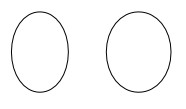 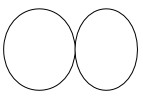 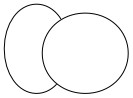 4   5   6 
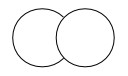 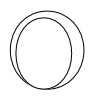 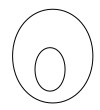 Моделі стосунків із дітьми: Ви з дитиною не залежні один від одного і не близькі. Це непокоїть, варто замислитися над пошуками шляхів зближення. Ви не залежні, не дуже близькі, але контактуєте, маєте щось спільне. Це вже краще. Разом ви як особистості дуже близькі, але й не залежні. Ви ближчі, ніж у моделі. Це гарні стосунки. Ви близькі, як одне ціле «ми». Це дуже гарні стосунки. Одна особистість повністю поглинута іншою особистістю. Для виявлення свого «Я» дитині не залишається місця. Це ситуація тиску.Вправа «Я мрію, що моя дитина…»На промінчиках сонечка потрібно написати продовження речення «Я мрію, що моя дитина…». Після презентації кожного побажання, психолог прикріплює сонечка на символічне небо мрій. А хто може здійснити ваші мрії? Ви. Саме ви допоможете дитині стати хорошою людиною. Для цього потрібно запасатися терпінням, наполегливістю, працьовитістю. Надавати дитині позитивний приклад. Адже дитина – це ваше віддзеркалення. І головне, потрібно все це робити з основним помічником – вашою любов’ю.Презентація за методикою «Малюнок сім’ї». Ознайомлення батьків з арт терапією. Характеристика малюнків.Історія для натхнення Мета: показати важливість батьківського часу для дитини та сприяти усвідомленню ролі батьківства на ціннісно-емоційному рівні.Хід проведення:Розповідаю історію для натхнення: «Якось один чоловік повернувся пізно додому з роботи, як завжди втомлений і знервований та побачив, що на порозі його чекає п’ятирічний син». Тату, можна в тебе щось спитати? Звичайно, що сталося? Тату, а яка в тебе зарплатня? Це не твоя справа! – обурився батько. - І навіщо це тобі? Будь ласка, ну скажи, скільки ти отримуєш за годину? Ну, взагалі, 50. А що? Тату, – син подивився на нього знизу вверх дуже серйозними очима. Тату, ти можеш мені позичити 30? Ти запитував лише для того, щоб я дав тобі грошей на якусь дурну іграшку? – закричав той. – Негайно йди до себе в кімнату і лягай спати! Не можна ж бути таким егоїстом! Я працюю цілий день, страшенно втомлююсь, а ти себе так поводиш. Малюк тихо пішов до себе в кімнату і закрив за собою двері. А його батько продовжував стояти на порозі та обурюватися проханням сина: «Та як він сміє питати мене про зарплатню, щоб потім попросити грошей?». Згодом він заспокоївся і почав роздумувати: «Може йому й дійсно щось дуже важливе потрібно купити. Та грець з ними, з тими трьома сотнями, адже він у мене ще ні разу не просив грошей».Коли батько зайшов у дитячу кімнату, його син уже був у ліжку. – Ти не спиш, синку, – запитав батько. – Ні, тату, – відповів хлопчик. – Я, здається, тобі дуже грубо відповів, у мене був важкий день, просто зірвався. Пробач мені. Ось тримай гроші, які ти просив. Хлопчик сів на ліжку та посміхнувся. Ой, тату, дякую! – радісно вигукнув він. Потім хлопчик заліз під подушку і дістав декілька зім’ятих банкнот. Його батько, побачивши, що в дитини вже є гроші, знову обурився. А малюк склав всі гроші разом, ретельно перерахував купюри і подивився на батька. – Навіщо ти в мене просив грошей, якщо вони в тебе вже є? – пробурмотів той. – Тому що в мене було недостатньо. Але тепер мені як раз вистачить, – відповів хлопчик. – Тату, тут рівно 50. Можна я куплю годину твого часу? Будь-ласка, прийди завтра з роботи раніше. Я хочу, щоб ти повечеряв разом з нами. Я дякую Вам, я впевнена що після сьогоднішньої зустрічі останні слова ніколи не промовить ваша дитина.Вправа «Я – хороший вихователь».Мета: підвищення самооцінки ролі батька.Батькам по колу пропонується продовжити речення «Я – хороший батько, тому що...». При виникненні труднощів у батьків слід допомогти їм знайти в собі позитивні батьківські риси. Рефлексія. – Чи сподобалося тренінгове заняття? – Що вдавалося виконувати легко а в чому виникали труднощі? – Які емоції від тренінгу?Додаток ЕВикористання нетрадиційних форм роботи з батькамиПрактика свідчить, що одним із головних шляхів підвищення ефективності родинного виховання на засадах народної педагогіки є використання нетрадиційних форм і засобів роботи з батьками, які ґрунтуються на народно-педагогічних традиціях родинного виховання. Серед них  функціонування консультативних пунктів з проблем родинного виховання, конференції батьків з обміну досвідом щодо організації раціонального дозвілля дітей, семінарів-практикумів з відродження національних традицій в родинах, родинних свят у школі. Вони поєднуються з традиційними, такими як: університети педагогічних знань для батьків, позакласний батьківський всеобуч, батьківські збори, вечори запитань і відповідей, збори-практикуми, бесіди, дискусійні клуби «Діалог», клуби батьківського спілкування та ін.Засідання дискусійних клубів передбачають різноманітну тематику та форми роботи. Серед них: Лекція-консультація «Народна педагогіка та її основні принципи, форми і метод виховання». Дискусія «Роль батьків у вихованні дітей». Вечір запитань і відповідей «Методика родинного виховання: принципи та підходи». Родинне свято «Роде наш красний, роде наш прекрасний». Диспут «Ваші діти. Які вони?» Круглий стіл «Давайте розберемося спільно, що заважає нашим дітям бути вихованими?» Дискусії: «Що означає вірно виховувати?», «У чому секрети виховання?» Родинний вогник «Традиції нашої сім’ї». Сімейний портрет «Місце дозвілля в нашій сім’ї». Бесіда «Відповідальність батьків за виховання і розвиток дитини». Лекція «Українська козацька система виховання і розвитку  глибоко самобутнє явище». Вечір запитань і відповідей «Сутність і особливості козацької педагогіки». Круглий стіл «Сім’я і суспільство». Розмова–діалог «Виховний ідеал української сім’ї». Особистісно-ролева гра «Година козацького дозвілля». Дискусія «Ідеал вільної і незалежної в своїх прагненнях до свободи людини: як це розуміти?» Родинне свято «Із бабусиної скрині». Конференція «Співробітництво батьків, вчителів, дітей: досвід і проблема». Під час проведення клубних днів батьки знайомляться з народною педагогікою і її компонентами, з козацькою педагогікою, концепціями родинного виховання, широко вивчають провідні напрями родинного виховання, обговорюють проблеми удосконалення виховного процесу в родині, дискутують, обмінюються досвідом роботи. Всі проблеми, які обговорюються на клубних засіданнях, оцінюються з погляду української етнопедагогіки та її основних напрямів. При цьому педагоги виявляють творчу ініціативу, самостійність, неабияку педагогічну майстерність. Немає сумніву в тому, що результативність народознавчої діяльності в класі залежить від спільної роботи вчителя і родини. Сформувати в молодого покоління знання і відчуття роду неможливо без залучення батьківської громадськості, підвищення її педагогічної культури. Як вказувалось вище, саме через відчуття роду і завдяки йому кожна людина приходить до світлого образу Батьківщини, до щирих, глибоких і чесних роздумів про найістотніший, найголовніший сенс людського життя.Отже, в своїй практичній діяльності вчителі області, як свідчить досвід, використовують національні особливості виховання дітей у сім’ї і тримають тісний зв’язок з батьками. Вони вивчають вплив атмосфери родинного виховання на формування дитини, її ставлення до праці, трудового укладу: загальну культуру, рівень педагогічної культури батьків, систему взаємин батьків і дітей та їх вплив на виховання дитини. В своїй роботі вчителі спираються на основні народно-педагогічні традиції родинного виховання дитини: вшанування новонародженої дитини і її батьків, бабусь і дідусів, названих батьків та кумів; народні колискові пісні, забавлянки; народні дитячі ігри та пісеньки в перші роки життя дитини, відзначення Дня матусі, днів народження дітей і батьків, дня повноліття, першого заробітку, проводів до армії, святкування Дня пам’яті загиблих чи померлих родичів та ін.Цікаво і змістовно проводяться батьківські збори. Тематика їх різноманітна, форми проведення також. Так, збори на тему «Умови успішного виховання дітей в родині» передбачали розгляд таких питань: Родина  міцний і дружний колектив. Здоровий родинний мікроклімат. Довір’я у вихованні. Ставлення до найстарших членів родини. Єдність вимог дорослих у ставленні до дітей.Виховання дітей в сім’ї має, безперечно, суб'єктивний характер і залежить від рівня моральності і культури батьків, їх життєвих планів, ідеалів, вчинків, родинних традицій тощо. Загальновідомо, що сім’я може сприяти формуванню всебічно розвиненої особистості або гальмувати його. Загальну для всіх формулу успішного виховання дітей у сім’ї дати не можна. Тому варто повести розмову про основні умови виховання учнів, які можуть бути використані у кожній конкретній сім’ї з урахуванням її особливостей.У народі кажуть, що гарна та сім’я, в якій виростають гарні діти. І це справедливо. Адже врешті-решт долю дітей визначають не прекрасні поривання, мрії, слова, а загальний мікроклімат родинного виховання, його тональність, загальна спрямованість. Часто можна почути: «Погляньте, ніяких спеціальних цілей сім’я не ставила, а діти виросли прекрасні». Гадаємо, що нічого випадкового тут немає. Мабуть, батьки живуть не заради дітей або себе, а живуть всі разом цілеспрямованим і радісним життям маленького колективу, де всі люблять один одного, тепла, справжньої турботи. Це і є по-справжньому добрий родинний і педагогічний мікроклімат.Досвід показує, що діти, які ростуть у таких сім’ях не помічають свого щастя як повітря, яким дихають. Вони природно і гарно розвиваються, живуть своїм багатобарвним життям, скороминучими бажаннями і мріями, їх розмови щирі, а сміх веселий і дзвінкий.Аналіз родинного виховання показує, що добрі родинні взаємини не виключають розбіжності думок, суперечок. Але в дружній родині вони розв'язуються без роздратувань, приниження людської гідності, за будь ? яких обставин тут не буде крику, взаємних образ, люди поважатимуть думку один одного , цінуватимуть авторитет батька і матері, дідуся і бабусі.Досвід стверджує, що школа переважно переконує, спонукає, навчає, а сім’я це невичерпне джерельце народної педагогіки, практична школа духовності дитини. І якщо в сім’ї здоровий мікроклімат, діти виховуються особистим прикладом батьків в дусі патріотизму і високої духовності.Однією з умов успішного родинного виховання є довір’я до дитини, її самостійності. Якщо малюк бачить, що дорослі вірять в його сили, чесність, доброту, порядність, вірять в те, що він може перебороти труднощі в навчанні, виправити поведінку, то це довір’я окрилює його, вселяє впевненість в своїх силах, породжує бажання стати кращим.Традиційні форми роботи з батьківською громадськістю вдало доповнюються нетрадиційними формами, такими, як: педагогічний десант (виступи педагогів з актуальних проблем виховання дітей на підприємствах, в організаціях, де працюють батьки; влаштування виставок; випуски спеціальних стіннівок тощо); дерево родоводу (зустріч поколінь; роздуми над проблемами родинного виховання; звернення до народної педагогіки); у родинному колі (анкетування батьків; індивідуальна допомога родинам через консультації, практичний показ, зустрічі з лікарями, психологом, юристами); родинний міст (зустрічі з батьками та обговорення проблем виховання дітей); народна світлиця (звернення до народний традицій; формування особистості школяра через природу; спільна діяльність батьків, дітей, педагогів); день добрих справ (спільна трудова діяльність педагогів, учнів, їх батьків); вечір великої родини (участь беруть батьки, школярі, педагоги: організація відпочинку, ігри, вистави театру тощо); альбом-естафета (Як ми відпочиваємо? досвід організації відпочинку в родині); дискусійний клуб (обговорення проблем виховання школярів; родинні традиції; проведення диспутів, банків ідей; випуски рукописних газет, інформаційних бюлетенів; бесіди, підбір літератури, надання практичної допомоги); родина скарбничка добірка матеріалів з досвіду родинного виховання); азбука родинного виховання (обговорення проблем, труднощів виховання дітей у неповних сім’ях; виступи лікарів, юристів, психологів; надання індивідуальної допомоги); дні довір’я (прийом батьків з особистих питань педагогами, лікарями, психологами, працівниками правоохоронних органів); родинні свята в класі (спільне проведення днів народження дітей, календарних народних свят).Практикуються і такі форми роботи з батьківською громадськістю як дні відкритих дверей. Проводяться вони раз в місяць, в залежності від умов школи, проблем у вирішенні тих чи інших педагогічних проблем. На день відкритих дверей запрошуються всі батьки. Вони відвідують класи, де навчаються їх діти, знайомляться з роботою педагогів, ведуть спостереження за працею дітей на уроках та ін. Після такого ознайомлення батьки влаштовують дискусії, де обмінюються думками з приводу удосконалення спільної роботи школи та сім’ї.В багатьох школах області організовуються педагогічні гуртки, на заняттях яких батьки оволодівають уміннями і навичками організації життя і виховання дітей. Цікавими були заняття, на яких батьки одержували конкретні рекомендації: як організувати читання дітей в сім'ях, як вчити вірші, слухати музику, аналізувати твори мистецтва, правильно організувати дозвілля тощо.Дослідження показали, що ефективною формою роботи з батьківською громадськістю є конференції. В їх організації і проведенні активну участь беруть батьківські комітети. На таких конференціях іде обмін досвідом родинного виховання. Цікавими виявились тематичні конференції «Шануймо свій рід», «Батьківський авторитет», «Батьки-вихователі» та ін. На цих конференціях ставились і вирішувались складні проблеми виховання дітей в родині, взаємовідносини в сімейному колективі, організація родинного побуту та ін.Традиційними стають проблемні «круглі столи», на обговорення яких виноситься найрізноманітніша тематика. Для прикладу наведемо один із них: «Авторитет, особистий приклад і педагогічний такт батьків». На обговорення були винесені такі питання: Що таке батьківський авторитет? Які шляхи його утвердження? В чому полягає мудрість батьківської любові? Чи дотримуєтесь Ви правил, принципів розумного виховання (ніколи не займаєтесь виховною роботою в поганому настрої; чітко визначаєте, що Ви хочете від дитини (і пояснюєте це їй), а також з’ясовуєте, що вона думає з цього приводу; надайте дитині самостійності, не контролюйте кожен її крок; не підказуйте готового рішення, а показуйте можливі шляхи до цього та обговорюйте з дитиною її вірні та невірні кроки до мети; вказуєте дитині на допущену помилку, щоб вона осмислила її; оцінюйте вчинок а не особистість; пам’ятаєте, що сутність людини і окремі її вчинки не одне й те саме; даєте дитині відчути, що співчуваєте їй, вірите в неї не дивлячись на помилку, якої вона допустилась; буваєте твердим, але добрим.Оцініть традиційні стосунки у Вашій сім’ї між дорослими і дітьми. У системі педагогічного всеобучу часто використовуються педагогами педагогічні задачі і завдання для батьків (логічні, практичні, навчальні).Зокрема:Логічні завдання. Головна мета застосування логічних завдань полягає у стимулюванні активності батьків до самостійного набуття педагогічних знань, умінь, осмислення важливих положень педагогіки, виховання дітей у сім'ї. Логічні завдання допомагають аналізувати прочитане і зіставляти з практичною діяльністю виховання дітей в родині і в школі, робити висновки і намічати перспективи та шляхи поліпшення виховання.Практичні завдання допомагають батькам формувати і розвивати педагогічні навички і вміння, застосовувати їх в конкретних ситуаціях виховання дітей в родині. Це може бути дослідження конкретних умов виховання дітей, вивчення причин недоліків у вихованні і розробка на цій основі заходів по удосконаленню навчально-виховного процесу в родині і в школі.Навчальні завдання. Цей вид завдань широко застосовується педагогами в системі батьківського всеобучу. Виконуючи такі завдання, батьки індивідуально чи колективно аналізують літературу з питань навчання та виховання школярів, розробляють шляхи і способи їх поліпшення, обговорюють педагогічні ситуації тощо. Обов’язковою умовою індивідуального розбору цих завдань є, зокрема перевірка й оцінка правильності висновків, зроблених батьками.Навчальні задачі, конкретні ситуації з родинного виховання, які формують у батьків прийоми і засоби аналізу навчання і виховання дітей в родині, узагальнюють знання теорії і практики родинної педагогіки. Навчальні задачі включають яскраво виражені суперечності, конфлікти, дилеми та чітко сформульовані запитання. Розв’язують ці задачі батьки на заняттях, а також в процесі самоосвіти. Важливим є те, що батьки знаходять оптимальні і практично можливі та важливі варіанти розв’язків. Обов’язковими дидактичними умовами тут є: тематична спорідненість задачі чи завдання з темою заняття та логічна вмотивованість їх застосування в структурі заняття.На заняттях педагогічного всеобучу вчителі допомагають батькам знайти найбільш аргументовану педагогічне грамотну відповідь і разом з тим визначити завдання на наступне заняття. Часто педагоги пропонують і диференційовані завдання, їх зміст найчастіше враховує конкретні педагогічні умови класу, стосунки вчителя і учнів, батьків і дітей, взаємовідносини в класі. Характер, форма і обсяг завдань визначаються з врахуванням особистості батька чи матері.Наведемо приклад таких завдань:Раніше у Толі було все гаразд. Я не працювала і дуже багато часу приділяла йому. Потім пішла працювати. І відразу посипались у нас двійки. Приходжу ввечері додому, перевіряю уроки страхіття! Частина не зроблена, а те, що зроблено, треба переробляти ? бруд, помарки. Про які недоліки у вихованні дитини свідчить ця ситуація? Проаналізуйте поведінку своєї дитини. Подумайте, які навички самоконтролю розвинуті в неї добре, а які недостатньо.Які методи доцільно застосовувати для формування у дітей навичок самоконтролю в процесі навчання?Ефективними виявились і такі нетрадиційні форми роботи як проведення родинних «вогників», «Традиції нашої родини», свят «Від роду до народу», «Рідна мова ? мова мого народу», свят-сюрпризів «Любій матусі», присвячених Всесвітньому Дню Матері, родинних портретів «Портрет нашої родини», особистісно-ролевих ігор «Година козацьких ігор і забав».В багатьох школах області функціонують кабінети батьківського всеобучу, їх зміст включає такі матеріали: оформлення стендів : а) нормативні документи про школу, сім’ю та виховання учнівської молоді; б) матеріали про педагогічний всеобуч батьків; в) педагогічна самоосвіта батьків: вислови видатних педагогів про родинне виховання; інформація про методи виховання дітей в родині; анотація новинок літератури з питань родинного виховання; інформація про кращій досвід родинного виховання). Рубрики: Кращі батьки; Заповіді батьків; Кращі мами; Режим дня школяра; Організація дозвілля сім'ї; Книга в сім’ї.Інформаційні матеріали: Ви мама; Роль батька у вихованні дитини; Рекомендації щодо проведення єдиних днів педагогічного всеобучу; Фотоматеріали про участь батьків у вихованні дітей; Журнальні та газетні статті про досвід родинного виховання.Оновленню змісту роботи вчителів з батьками сприяє цілеспрямована діяльність вчителів і родин з відродження основних народно педагогічних традицій сімейного виховання дітей: вшанування новонародженої дитини і її батьків, бабусь, дідусів, названих батьків та кумів; відзначення Дня повноліття, першого заробітку, проводів до армії та інше.РозділПрізвище, ініціали консультантаДата, підписДата, підписРозділПрізвище, ініціали консультантаЗавдання видавЗавдання прийнявВступЯцук Н.В.02.10.19 р.02.10.19 р.Розділ 1Яцук Н.В.04.11.19 р.04.11.19 р.Розділ 2Яцук Н.В.23.03.20 р.23.03.20 р.ВисновкиЯцук Н.В.07.09.20 р.07.09.20 р.ДодаткиЯцук Н.В.21.09.20 р.21.09.20 р.№ п/пНазва етапів кваліфікаційної роботиСтрок виконання етапів роботиПримітка1Збір та систематизація матеріалужовтень-листопадвиконано2Написання вступулистопадВиконано3Написання першого розділугрудень-квітеньВиконано4Написання другого розділутравень-вересеньВиконано5Написання висновківвересеньВиконано6Оформлення додатківжовтеньВиконано7Оформлення роботи рецензуванняжовтень-листопадВиконано8ЗахистгруденьВступ.........................................................................................................................  8Розділ 1. Теоретичні основи взаємодії школи та сім’ї у формуванні в молодших школярів культури міжособистісного спілкування...........................141.1. Взаємодія школи та сім’ї у формуванні в молодших школярів культури міжособистісного спілкування у історичному дискурсі розвитку освітньої системи України…………………………………………………….......................141.2. Сутність, структура та функції культури міжособистісного спілкування…………………………………………………………………….......1.3. Освітня сфера як простір взаємодії школи та сім’ї у формуванні в молодших школярів культури міжособистісного спілкування ………………..2029Розділ 2. Дослідно-експериментальна робота з організації взаємодії школи та сім’ї спрямованої на формування в молодших школярів культури міжособистісного спілкування…………………………………….......................442.1. Стан сформованості засобів взаємодії школи та сім’ї у формуванні в молодших школярів культури міжособистісного спілкування…………….......442.2. Педагогічні умови розвитку взаємодії школи та сім’ї у формуванні в молодших школярів культури міжособистісного спілкування…………….......472.3. Результати експериментально-дослідницької роботи та розробка рекомендацій…………………………………………………………………........49Висновки……………………………………………………………………….......68Список використаних джерел………………………………………………….....71Додатки………………………………………………………………………….....77ГуберніїШкіл усіх типів (вищих, середніх, нижчих)Кількість слухачів та учнівУчнів на 100 душу населенняВолинська 7635580,23Подільська14344320,25Київська14291140,50Херсонська16887040,80Катеринославська16196520,92Таврійська16988671,34Харківська12872270,45Полтавська16078660,44Чернігівська17388670,34Назва формиЗмістПедагогічний десантвиступи педагогів з актуальних проблем виховання дітей на підприємствах, в організаціях, де працюють батьки; влаштування виставок, випуски спеціальних стіннівокДерево родоводузустріч поколінь, роздуми над проблемами родинного виховання, звернення дона одної педагогікиУ родинному коліанкетування батьків, індивідуальна допомога родинам через консультації, практичний показ, зустрічі з лікарями, психологом, юристамиРодинний містзустрічі з батьками та обговорення проблем виховання дітейНародна світлицязвертання до народних традицій; формування особистості школяра через природу, спільну діяльність батьків, дітей, педагогівДень добрих справспільна трудова діяльність педагогів, батьків і дітейВечір великої родиниорганізація відпочинку, гри, вистави, театру№п\пКритерій2018 рік, %2019 рік, %2020  рік, %1Діловий імідж працівників школи5153542Скарги 4034303Відвідування спільних заходів606270Активні батькиПасивні батькиПроводять час разом з дітьми, спільна діяльністьНе приділяють уваги вихованню своїх дітейДопомагають у виборі майбутньої професіїНе виявляють зацікавленість в майбутній реалізації дитиниУважно ставляться до вибору навчального закладуБайдужі до роботи школиРеально оцінюють можливості своєї дитиниПереоцінюють можливості дитиниВбачають необхідність школи, як соціалізуючого та комунікуючого осередкуНедооцінюють комунікативну та розвиваючу роль шкільного середовищаСучасні батькиОлдскульні батькиОсвічені, мають одну або більше вищих освітНеосвіченіВиховані, з високою культурою міжособистісного спілкуванняНе виховані, хамовиті, із низькою культурою міжособистісного спілкуванняПриймають участь в шкільних заходахНе приймають участь в шкільних заходахСпокійно та сфокусовано сприймають будь-яку інформацію, щодо поведінки та успішності дитиниНервовість, агресивність та заперечення інформації, щодо поведінки та успішності дитини